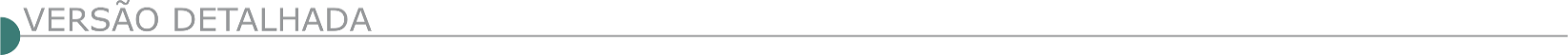 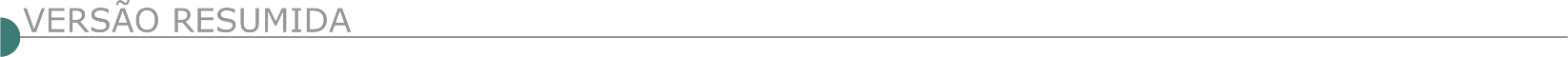 ESTADO DE MINAS GERAISCONSÓRCIO PÚBLICO PARA GESTÃO INTEGRADA AVISO DE LICITAÇÃO CONCORRÊNCIA PÚBLICA Nº 3/2021 PROCESSO LICITATÓRIO Nº 007/2021. Objeto: Contratação de Empresa Para Prestação de Serviços de Operação e Execução do Aterro Sanitário do Consórcio Público Para Gestão Integrada - CPGI. Protocolo dos Envelopes: Até às 13:00 horas do dia 13/08/2021. Abertura dos Envelopes: A partir das 13:30 horas do dia 13/08/2021. Para melhores esclarecimentos, dirigir-se à sede do CPGI - Praça Étore Zerbeta, 37, Jardim Europa, Andradas/MG, no horário das 09:00 às 17:00, através do telefone (35) 3590-1420, ainda através do e-mail consorcio.cpgirs@andradas.mg.gov.br ou www.consorciopublicointegrado.com.br. SERVIÇO SOCIAL DA INDÚSTRIA -DEPARTAMENTO REGIONAL DE MINAS GERAIS - AVISO DE LICITAÇÃO CONCORRÊNCIA SESI Nº 1591.2021.NLI.PP.0045.SISTEMA FIEMG Contratação de empresa, pelo regime de empreitada por preço global, para execução da reforma de layout com criação de salas de aula em prédio já existente, pintura interna e externa e de esquadrias da Unidade incluindo aplicação de gesso nos tetos; criação de dois banheiros e um acessível; execução de rede de drenagem pluvial conforme projeto existente; manutenção de piso em pedra São Tomé; substituição de piso de concreto por blocos intertravado; aterramento da piscina, em atendimento à Unidade do SESI denominada "Hamleto Magnavacca", localizada na Av. Senador Levindo Coelho, nº 2680, Bairro Vale do Jatobá, CEP 30664-030, em Belo Horizonte - MG. Data limite para entrega dos envelopes de habilitação e proposta comercial: até às 10h00min do dia 14 de julho de 2021. O edital poderá ser consultado pela Internet, no endereço https://compras.fiemg.com.br/, link https://compras.fiemg.com.br/portal/Mural.aspx?nNmTela=E. ESTADO DE MINAS GERAIS PREFEITURA DE CONCEIÇÃO DO MATO DENTRO DEPARTAMENTO DE LICITAÇÕES E CONTRATOS RETIFICAÇÃO I - CONCORRÊNCIA 007/2021 O Município de Conceição do Mato Dentro – MG torna público que realizará a retificação I do Processo nº 055/2021– Concorrência nº 007/2021, cujo objeto é o Contratação de empresa especializada em engenharia para execução da obra de pavimentação dos pontos críticos Lote 6, estrada para Morro do Pilar/MG, conforme Memorial Descritivo, Cronograma Físico Financeiro e Planilha Orçamentária de Custos, anexos ao Edital n° 055/2021. Dia da abertura: 28 de julho de 2021, às 09:30. Maiores informações pelo telefone (31) 3868- 2398 - Edital disponível no site oficial do Município – www.cmd.mg.gov.br. O MUNICÍPIO DE LIMEIRA DO OESTE - LICITAÇÃO PREGÃO PRESENCIAL Nº 25/2021Estado Minas Gerais, por intermédio da Pregoeira designada através da Portaria nº 01 de 01 de janeiro de 2021, torna público aos interessados, que promoverá licitação na modalidade PREGÃO PRESENCIAL, do tipo “Menor Preço por Item”, tendo por objeto a AQUISIÇÃO DE MATERIAIS PARA CONSTRUÇÃO DE ALAMBRADO NA QUADRA POLIESPORTIVA MUNICIPAL, LOCALIZADA NA AVENIDA MINAS GERAIS, S/N, QUADRA R-11, BAIRRO SÃO JOÃO E NA ESCOLA MUNICIPAL HONÓRIO SILVEIRA LACERDA, em conformidade com as condições e especificações descritas no Edital e seus anexos. Local e Data do Credenciamento, da Entrega dos Envelopes e da Realização do Pregão: O credenciamento e o recebimento dos envelopes de propostas de preços e de habilitação será até o dia 07 de julho de 2021 às 09:00 (nove) horas, na sala do setor de Licitações e Contratos da Prefeitura Municipal de Limeira do Oeste, sito à Rua Pernambuco nº 780, Centro, na cidade de Limeira do Oeste/MG. Retirada do Edital: O Edital na integra poderá ser obtido diretamente no Departamento de Licitações, no endereço supracitado, através de fotocópias ou cópias magnéticas ou através do e-mail licitacao@limeiradooeste.mg.gov.br. Informações complementares poderão ser obtidas pelos telefones (034) 3453-1700 / 3453-1715.DIVISÃO DE COMPRAS E LICITAÇÕES AVISO DE LICITAÇÃO AVISO DE LICITAÇÃO A PREFEITURA MUNICIPAL DE MINAS NOVAS, TORNA PÚBLICO, QUE REALIZARÁ LICITAÇÃO NA MODALIDADE TOMADA DE PREÇOS N°. 003/2021Objetivando a contratação de empresa especializada para execução do Contrato de repasse OGU n.º 8847118/2019 – Operação 1065189-35 – Programa de Planejamento Urbano – pavimentação de vias públicas dos Distritos de Baixa Quente e Lagoa Grande, no Município de Minas Novas-MG, com abertura às 09h00min do dia 08/07/2021, nos termos da Lei 8.666/93 e suas posteriores alterações. Aos interessados, demais informações bem como edital completo estará à disposição na Divisão de Compras desta Prefeitura, situado à Praça Sebastião Leme do Prado, nº15 - Centro, ou através do telefone nº (33)3764-1252, no horário de 08h00min as 12h00min e 14h00min as 17h00min.PREFEITURA MUNICIPAL DE SÃO GONÇALO DO RIO ABAIXO AVISO DE LICITAÇÃO TORNA PÚBLICO QUE REALIZARÁ CONCORRÊNCIA PÚBLICA N.º 041/2021 Contratação de empresa de engenharia civil ou de arquitetura sob o regime de empreitada por preço unitário para reforma de escolas municipais sendo: LOTE 01 - Centro Educacional de São Gonçalo do Rio Abaixo (CESGRA), LOTE 02 - Escola Municipal Manoel Gonçalves, Centro de Educação Infantil José Alencar e Escola de Tempo Integral, LOTE 03 - Escola Municipal de Tempo Integral de Vargem Alegre e Escola Municipal da comunidade de Jurubeba e LOTE 04 - Escola Municipal da comunidade de Una e comunidade de Pacas atendendo as necessidades da Secretaria Municipal de Educação, no Município de São Gonçalo do Rio Abaixo/MG. As propostas serão recebidas até às 09:00 horas do dia 12/07/2021. A operação da sessão pública se dará a partir das 09:00 horas do dia 12/07/2021. O Edital completo poderá ser obtido no sítio eletrônico https://www.saogoncalo.mg.gov.br/transparencia. PREFEITURA DE SÃO SEBASTIÃO DO PARAÍSO - SECRETARIA DE PLANEJAMENTO E GESTÃO EDITAL RESUMIDO CP 001/2021Prefeitura Municipal de São Sebastião do Paraíso - MG. Processo de Licitação, modalidade Concorrência Pública nº 001/2021, Processo nº 0536/2021, tipo Menor Preço. Critério de Julgamento: Menor Preço Global. Objeto: Contratação de pessoa jurídica para prestação de serviços de drenagem e recapeamento asfáltico na Avenida Dárcio Cantieri, nos termos do contrato de repasse n° 893317/2019/MDR/CAIXA, conforme projetos, planilhas orçamentarias, cronograma físico e memorial descritivo e ART anexo processo, por um período de 04 (quatro) meses. A abertura será dia 28 de julho de 2021. O edital completo e as demais informações relativas a presente licitação encontram-se a disposição no site: www.ssparaiso.mg.gov.br e na Prefeitura Municipal, Gerência de Compras e Licitações, na Praça Inês Ferreira Marcolini nº 60, Lagoinha, nesta cidade, fone (0xx35) 3539-7000 ou fone/fax (0xx35) 3539-7015, diariamente das 09:00 às 16:30, onde poderão ser lidos, examinados e adquiridos.UNAÍ PREFEITURA MUNICIPAL - ERRATA CONCORRÊNCIA Nº 002/2021 Contratação de empresa especializada para construção de Unidade Educacional Infantil tipo creche, no Bairro Rio Preto. Nova data de julgamento dia 27/07/2021 às 09:00 horas. Errata na íntegra disponível no sítio: www.prefeituraunai.mg.gov.br, maiores informações no tel. (38) 3677 9610 - Ramal 9013 - Unaí-MG.ESTADO DO ACREDNIT - SUPERINTENDÊNCIA REGIONAL NO ACRE AVISO DE ALTERAÇÃO PREGÃO Nº 191/2021 Comunicamos que o edital da licitação supracitada, publicada no D.O.U de 07/06/2021 foi alterado. Objeto: Pregão Eletrônico - Contratação de empresa para execução de serviços de reforma predial do imóvel que abriga a Reforma da Superintendência do DNIT no Estado Acre, segundo as condições e especificações previstas neste Termo de referência, por meio de licitação na modalidade pregão, na sua forma eletrônica. Total de Itens Licitados: 00001 Novo Edital: 24/06/2021 das 08h00 às 12h00 e de13h00 às 17h00. Endereço: Rod Br 364, 474, Km Zero Santa Helena - RIO BRANCO - AC. Entrega das Propostas: a partir de 24/06/2021 às 08h00 no site www.comprasnet.gov.br. Abertura das Propostas: 09/07/2021, às 11h00 no site www.comprasnet.gov.br. ESTADO DA BAHIASECRETARIA DA EDUCAÇÃO - AVISO DE LICITAÇÃO - CONCORRÊNCIA PÚBLICA Nº 017/2021 - SEC/COINF - Processo SEI: 011.5621.2021.0015671-86 Tipo Menor Preço - Fator K. Abertura: 29/07/2021 às 10:00h. Objeto: Contratação de empresa especializada para execução da obra de Ampliação com modernização na infraestrutura das unidades escolares nos municípios de Barra, Barreiras Buritirama, Carinhanha, Cocos, Dom Basílio, Guanambi, Itaeté, Lençóis, Mulungu do Morro, Novo Horizonte, Mansidão, Muquém do São Francisco, e a Construção de uma nova unidade escolar no município de Serra do Ramalho, neste Estado da Bahia, sob a gestão da Secretaria da Educação do Estado da Bahia. A documentação será recebida pelo protocolo até o dia 28/07/2021 (quarta-feira), às 17:30hs. Em razão da reconhecida pandemia do Covid-19 e em atendimento às recomendações dos profissionais da saúde e das autoridades governamentais, a(s)sessão (ões) presencial (is) deste certame ocorrerá por videoconferência, a ser realizadas através do Microsoft Teams, que é uma ferramenta de colaboração corporativa pertencente à plataforma Office 365. O acesso aos procedimentos para uso da ferramenta pelos licitantes será feito pelo endereço eletrônico: https://comprasnet.ba.gov.br/content/sessão-virtual. Os licitantes interessados em participar do certame deverão encaminhar os envelopes de proposta e habilitação, na forma descrita no instrumento convocatório, via Correios ou outro meio similar de entrega, atentando para as datas e horários finais para recebimento dos mesmos. Outras informações e/ou o Edital e seus anexos poderão ser obtidos através do endereço eletrônico http://www.comprasnet.ba.gov.br/ e http://institucional.educacao.ba.gov.br/licitacoesecontratos. Os interessados podem entrar em contato pelo telefone (71) 3115-0177, E-mail: copel@educacao.ba.gov.br de segunda a sexta-feira, das 8:30 às 12:00 e das 13:30 às 18:00, no endereço da Secretaria da Educação do Estado da Bahia - SEC, situada na 5ª Avenida, nº 550, Plataforma II, Térreo, Sala 05, Centro Administrativo da Bahia - CAB, Salvador, Bahia, Brasil, CEP: 41.745-004. ESTADO DO CEARÁDNIT- SUPERINTENDÊNCIA REGIONAL NO CEARÁ AVISO DE REABERTURA DE PRAZO PREGÃO Nº 143/2021 Comunicamos a reabertura de prazo da licitação supracitada, processo Nº 50603000195202118, publicada no D.O.U de 14/05/2021. Objeto: Pregão Eletrônico - Contratação de empresa para execução de serviços de manutenção (conservação/recuperação) rodoviária referente ao plano anual de trabalho e orçamento PATO (DESEMPENHO) na Rodovia BR-122/CE; trecho: ENTR BR-116(A) (CHORÓZINHO) - ENTR CE-494(B) (DIV CE/PE); Subtrecho: ENTR BR-116(B) - ENTR CE-265 (ACESSO LESTE QUIXADÁ); segmento: km 5,00 ao km 98,00 e extensão total: 93,00 km Novo Edital: 24/06/2021 das 08h00 às 12h00 e de13h30 às 17h30. Endereço: Km 06 da Rod Br 116 Bairro Cajazeiras Cajazeiras - FORTALEZA – CE - Entrega das Propostas: a partir de 24/06/2021 às 08h00 no site www.comprasnet.gov.br. Abertura das Propostas: 06/07/2021, às 09h30 no site www.comprasnet.gov.br.AVISO DE REABERTURA DE PRAZO PREGÃO Nº 144/2021 Comunicamos a reabertura de prazo da licitação supracitada, processo Nº 50603000476202162, publicada no D.O.U de 14/05/2021. Objeto: Pregão Eletrônico - Contratação de empresa para execução de serviços de manutenção (conservação/recuperação) rodoviária referente ao plano anual de trabalho e orçamento PATO (DESEMPENHO) na(s) Rodovia(s) BR-226/CE; trecho: DIV RN/CE DIV CE/PI; Subtrecho: ENTR BR-020 (SANTA CRUZ DO BANABUIÚ) ENTR BR-404 (CRATEÚS); Subtrecho: INÍCIO DA IMPLANTAÇÃO IBIAPABA; segmento: Km 255,80 ao Km 339,70 e Km 348,70 ao Km 375,70; extensão: 110,90 Km; e BR-404/CE; trecho: DIV PI/CE ENTR Novo Edital: 24/06/2021 das 08h00 às 12h00 e de13h30 às 17h30. Endereço: Km 06 da Rod Br 116 Bairro Cajazeiras Cajazeiras - FORTALEZA – CE - Entrega das Propostas: a partir de 24/06/2021 às 08h00 no site www.comprasnet.gov.br. Abertura das Propostas: 06/07/2021, às 15h30 no site www.comprasnet.gov.br. AVISO DE REABERTURA DE PRAZO PREGÃO Nº 155/2021 Comunicamos a reabertura de prazo da licitação supracitada, processo Nº 50603000552202130, publicada no D.O.U de 19/05/2021. Objeto: Pregão Eletrônico - Seleção da proposta mais vantajosa para a Contratação de empresa especializada para a execução dos serviços de manutenção rodoviária do tipo Plano Anual de Trabalho e Orçamento PATO (DESEMPENHO) na Rodovia Federal BR-304/CE; trecho: ENTR BR-116 (BOQUEIRÃO DO CESÁRIO) DIVCE/RN; Subtrecho: ENTR BR-116 (BOQUEIRÃO DO CESÁRIO) DIV CE/RN; segmento: km 0,00 ao km 100,80; e extensão total:100,80 km. Novo Edital: 24/06/2021 das 08h00 às 12h00 e de13h30 às 17h30. Endereço: Km 06 da Rod Br 116 Bairro Cajazeiras Cajazeiras - FORTALEZA – CE - Entrega das Propostas: a partir de 24/06/2021 às 08h00 no site www.comprasnet.gov.br. Abertura das Propostas: 07/07/2021, às 09h30 no site www.comprasnet.gov.br. GOVERNO DO ESTADO DO CEARÁ - AVISO DE LICITAÇÃO RDC Nº 1/2021 A Secretaria da Casa Civil torna público o Regime Diferenciado de Contratação - RDC Nº 20210001 de interesse da SECRETARIA DA EDUCAÇÃO - SEDUC, cujo objeto é a LICITAÇÃO DO TIPO MAIOR DESCONTO PARA CONCLUSÃO DA CONSTRUÇÃO DE 01 (UMA) ESCOLA ESTADUAL DE EDUCAÇÃO PROFISSIONAL - EEEP, NO MUNICÍPIO DE ARARENDÁ - CE, conforme Edital e seus anexos. Endereço, Data e Horário da Sessão: na Central de Licitações, no Centro Administrativo Bárbara de Alencar, na Av. Dr. José Martins Rodrigues, 150 - Edson Queiroz, Cep: 60811-520, Fortaleza - Ceará, as 09:30 horas do dia 22 de julho de 2021. FORNECIMENTO DO EDITAL: na Central de Licitações (endereço acima), munido de um CD virgem ou pela Internet no site www.seplag.ce.gov.br.AVISO DE LICITAÇÃO RDC Nº 2/2021 A Secretaria da Casa Civil torna público o Regime Diferenciado de Contratação - RDC Nº 20210002 de interesse da SECRETARIA DA EDUCAÇÃO - SEDUC, cujo objeto é a LICITAÇÃO DO TIPO MAIOR DESCONTO POR LOTE PARA CONSTRUÇÃO DE SALAS DE AULA NAS EEM ISRAEL LEOCÁDIO DE VASCONCELOS (SOBRAL-CE) - LOTE I; EEM MARIA VIEIRA PINHO (IPAPORANGA-CE) - LOTE II; EEM MONSENHOR AGUIAR (TIANGUÁ - CE) - LOTE III; EEM CARMINHA VASCONCELOS (MORRINHOS-CE) - LOTE IV; EEM IRAUÇUBA(IRAUÇUBA-CE) - LOTE V; EEM WALDIR LEOPÉRCIO (VARJOTA-CE) - LOTE VI; EEMTI GOV. ADAUTO BEZERRA (MASSAPÊ-CE) - LOTE VII E EEMTI ANDRÉ CARTAXO (MAURITI-CE) - LOTE VIII., conforme Edital e seus anexos. Endereço, Data e Horário da Sessão: na Central de Licitações, no Centro Administrativo Bárbara de Alencar, na Av. Dr. José Martins Rodrigues, 150 - Edson Queiroz, Cep: 60811-520, Fortaleza - Ceará, as 09:30 horas do dia 29 de julho de 2021. FORNECIMENTO DO EDITAL: na Central de Licitações (endereço acima), munido de um CD virgem ou pela Internet no site www.seplag.ce.gov.br. PREFEITURA MUNICIPAL DE BARBALHA AVISO DE LICITAÇÃO CONCORRÊNCIA N° 2021.06.23.1 O Presidente da Comissão Permanente de Licitação, torna público, que estará realizando, na sede da Prefeitura, certame licitatório, na modalidade Concorrência tombada sob n° 2021.06.23.1, cujo objeto é a contratação de empresa especializada em serviços de varrição, capinação, poda de árvores, pintura de meio fio, coleta e transporte de resíduos sólidos domiciliares e urbanos do Município de Barbalha/CE, conforme especificações apresentadas junto ao Edital Convocatório e seus anexos, com recebimento dos envelopes marcado para o dia 26 de julho de 2021, a partir das 09:00 horas. Maiores informações poderão ser obtidas pelo telefone (88) 3532-2459.PREFEITURA MUNICIPAL DE JAGUARIBE AVISO DE LICITAÇÃO CONCORRÊNCIA PÚBLICA N° 21.06.03/2021 A Presidente da Comissão de Licitação do Município de Jaguaribe/CE torna público para conhecimento dos interessados que, no dia 26 de julho de 2021 às 08h00min, na sala de Licitações da Prefeitura Municipal de Jaguaribe localizada na Rua Maria Nizinha Campelo, nº 341, Bairro Aldeota - Jaguaribe/CE estará realizando sessão para recebimento e abertura dos envelopes com documentos de habilitação e propostas de preços para o objeto: contratação de empresa para realização dos serviços de engenharia para execução de melhorias nas Escolas Ulisses Paranhos Maia, no distrito de Nova Floresta, Luis Almiro Amorim, no Sítio Ipueiras, Francisco Nogueira de Lima, no Sítio Genipapeiro, terraplanagem e construção de muro para construção de escola com 12 salas de aula padrão FNDE, no bairro Edmar Barreira, junto à Secretaria de Educação e Cultura do município de Jaguaribe/CE. O edital e seus anexos encontram-se disponíveis no endereço acima, das 07h30min às 12h00min, ou através do site: www.tce.ce.gov.br. PREFEITURA MUNICIPAL DE SÃO BENEDITO AVISO DE LICITAÇÃO CONCORRÊNCIA Nº 2021.06.23.03 MODALIDADE: CONCORRÊNCIA Nº 2021.06.23.03 Tipo: Menor Preço - Critério de Julgamento: Menor Preço Global. O Município de São Benedito/CE, através da sua Comissão Permanente de Licitação, torna público para o conhecimento dos interessados, que no dia 28 de julho de 2021 às 09:00h, dará início a Concorrência supracitada, que tem como objetivo a seleção de proposta mais vantajosa para: contratação de empresa para a execução dos serviços de pavimentação asfáltica da estrada que liga a CE 187 ao Distrito - Barreiro no Município de São Benedito-CE, com recursos do Convênio nº 876156/2018 (Min. do Desenvolvimento Regional/PMSB), conforme Projeto Básico. Os interessados poderão adquirir o edital e seus anexos, no endereço: Rua Paulo Marques, nº 378, Centro, São Benedito/CE, no horário de expediente das 08h00min às 12:00. Demais informações, através do fone: (88) 3626-1347.ESTADO DO ESPÍRITO SANTODEPARTAMENTO DE EDIFICAÇÕES E DE RODOVIAS DO ESTADO DO ESPÍRITO SANTO –DER-ES – AVISO DE ABERTURA DE LICITAÇÃO RDC ELETRÔNICO N.º 003/2021 Entidade: Departamento de Edificações e de Rodovias do Espírito Santo - DER-ES Processo nº: 2020-DDC3V Objeto: Contratação integrada de empresa ou consórcio especializado para elaboração de projeto básico, executivo de engenharia e execução das obras e serviços de terraplenagem, drenagem, restauração do pavimento em pista dupla existente, implantação de pista dupla, sinalização rodoviária, obras complementares e proteção ambiental na avenida américa, com 4 eixos de projeto totalizando 1,245 km, no município de Cariacica-ES. Valor estimado: R$ 43.038.035,33. Início do acolhimento das propostas: 20/07/2021, às 8h00min. Limite para acolhimento das propostas: 09/08/2021, às 13h59min. Abertura das propostas: 09/08/2021, às 14h00min. Abertura da sessão e início da disputa: 09/08/2021, às 15h00min. Local de realização da sessão pública eletrônica: www.licitacoes-e.com.br. O edital estará disponível no endereço www.der.es.gov.br/licitacoes-2, a partir de 19/07/2021. Contato: licitacoesrdc-der@der.es.gov.br; 27-3636-2030.GOIÁS E DISTRITO FEDERALDNIT - SUPERINTENDÊNCIA REGIONAL EM GOIÁS E DISTRITO FEDERAL - AVISO DE REABERTURA DE PRAZO PREGÃO Nº 168/2021 Comunicamos a reabertura de prazo da licitação supracitada, processo Nº 50612002481202010, publicada no D.O.U de 31/05/2021. Objeto: Pregão Eletrônico - Contratação de empresa para Execução dos Serviços de Conservação e Manutenção das Rodovias Federais BR-251/GO e BR-251/DF, com vistas a execução de Plano de Trabalho e Orçamento P.A.T.O., sob a coordenação da Superintendência Regional DNITGO/DF, conforme condições, quantidades e exigências estabelecidas neste Edital e seus anexos. Novo Edital: 24/06/2021 das 08h30 às 12h00 e de13h30 às 17h00. Endereço: Av. 24 de Outubro, 311 Setor Dos Funcionários GOIANIA – GO - Entrega das Propostas: a partir de 24/06/2021 às 08h30 no site www.comprasnet.gov.br. Abertura das Propostas: 07/07/2021, às 09h00 no site www.comprasnet.gov.br. ESTADO DE GOIÁS PREFEITURA MUNICIPAL DE ABADIÂNIA AVISO DE LICITAÇÃO TOMADA DE PREÇOS Nº 5/2021 Tipo: Menor Preço Global. Interessada: PREFEITURA MUNICIPAL DE ABADIÂNIA-GO OBJETO: EMPRESA Especializada Para Construção Do Muro De Fechamento Da Escola Do Campo No Distrito De Planalmira. Visita Técnica: Poderá Ser Feita Até O Dia 12 De Julho De 2021, Com Agendamento Prévio No Secretaria De Educação, Fone: 62 3343-2285, Sendo A Mesma Facultativa Conforme Súmula 003/2019 - TCM/GO. DATA DO CERTAME: 13/07/2021 AS 09:00HRS. MAIORES INFORMAÇÕES: (62) 3343-1113. ESTADO DO PARÁPREFEITURA MUNICIPAL DE PARAGOMINAS AVISOS DE LICITAÇÃO CONCORRÊNCIA N° 3/2021-00001 Objeto: Contratação de empresa jurídica especializada na execução de serviços de engenharia para implantação de sistema de abastecimento de água em Comunidades Rurais do Município de Paragominas (Paragonorte, Condomínio Rural e Colônia Oriente - "Programa Água Para Todos", a fim de atender os objetivos da Secretaria Municipal de Infraestrutura. Data de Abertura: 26/07/2021 as 09:00hs. Edital e informações no site: www.tcm.pa.gov.br (Geo-Obras), Transparência desta Prefeitura e Sala da CPL, sede da Prefeitura Municipal de Paragominas/PA, a partir da publicação deste.ESTADO DO PARANÁPREFEITURA MUNICIPAL DE CURITIBA SECRETARIA MUNICIPAL DE OBRAS PÚBLICAS AVISO DE LICITAÇÃO CONCORRÊNCIA Nº 11/2021-SMOP/OPP O MUNICIPIO DE CURITIBA, através da SECRETARIA MUNICIPAL DE OBRAS PÚBLICAS - SMOP da PREFEITURA MUNICIPAL DE CURITIBA torna público, para conhecimento dos interessados que está promovendo CONCORRÊNCIA, visando à seleção e contratação de empresa para execução de obras de engenharia civil, objetivando a revitalização de calçadas e acessibilidade da rua João Parolin, no trecho entre a Avenida Marechal Floriano Peixoto e a rótula da rua Francisco Nunes, bairro Parolin, Curitiba - Paraná, a serem executadas com recursos provenientes do Fundo de Recuperação de Calçadas - FUNRECAL. Os envelopes contendo "proposta de preços" e "documentos de habilitação" deverão ser protocolados simultaneamente no "SERVIÇO DE PROTOCOLO" da SMOP, situado na Rua Emílio de Menezes n.º 450 - Bairro São Francisco - Curitiba - Paraná, até às 09h do dia 27/07/2021. Os envelopes contendo as "propostas de preços" serão abertos em sessão pública às 09:30h do mesmo dia 27/07/2021, na Sala de Reuniões desta SMOP, situada no endereço acima mencionado. O Edital encontra-se disponível para "download" no site www.curitiba.pr.gov.br no ícone "Licitações" ou junto à Gerência de Licitações da SMOP, no endereço acima mencionado.ESTADO DE PERNAMBUCOPREFEITURA MUNICIPAL DE BREJÃO FUNDO MUNICIPAL DE SAÚDE DE BREJÃO AVISO DE LICITAÇÃO CONCORRÊNCIA PÚBLICA Nº 1/2021 - FME PROCESSO Nº 34/2021. Serviços. Objeto: Contratação de empresa de engenharia para construção de escola de um pavimento com 12 salas de aula, espaço educativo urbano, conforme padrão FNDE, no Município, conforme especificações contidas no Projeto Básico; período: 12 meses. Valor Máximo: R$: 4.759.631,91. Acolhimento das propostas: dia 25/06/2021, às 09:00. Encerramento do acolhimento: dia 26/07/2021, às 09:00. Início da disputa: dia 27/07/2021, às 10:00; de Brasília, no site: http://www.brejao.pe.gov.br/. Edital e seus anexos, na CPL: Praça Melquíades Bernardo, nº 01 - centro, nos dias úteis, e-mail: licitacao.brejao.pe.gov@hotmail.com. ESTADO DO RIO DE JANEIROSECRETARIA DE ESTADO DAS CIDADES FUNDAÇÃO DEPARTAMENTO DE ESTRADAS DE RODAGEM -COORDENADORIA DE LICITAÇÕES – AVISO -A COORDENADORIA DE LICITAÇÕES TORNA PÚBLICO QUE FARÁ REALIZAR A LICITAÇÃO ABAIXO ESPECIFICADA: PROCESSO Nº SEI-60002/000115/2021. REF: TOMADA DE PREÇOS ALC Nº 005/2021.TIPO: Menor Preço. OBJETO: Contratação de empresa para a execução da obra de Construção da Ponte na Rodovia RJ-178, localizada no Km 55,8 - no Município de Campos dos Goytacazes - Estado do Rio de Janeiro. ORÇAMENTO OFICIAL: R$ 1.101.234,81. PRAZO: 120 (cento e vinte) dias. DATA DA LICITAÇÃO: 13/07/2021 às 11:00. PROCESSO Nº SEI 160002/000115/2021. O Edital estará à disposição dos interessados para aquisição, no anexo do aviso do site http://www.der.rj.gov.br/licitação ou www.compras.rj.gov.br podendo também ser solicitado através do e-mail: licobras.der.rj@gmail.com, ou alternativamente, ser adquirido em meio digital, mediante a entrega de 3 (três) DVD-R com capa de papel, na Av. Presidente Vargas, nº 1.100, 6º andar - Centro - Rio de Janeiro, no Expediente da Coordenadoria de Licitações, no horário de 10 às 16horas, após agendamento por e-mail.PREFEITURA MUNICIPAL- SERVIÇO AUTONOMO DE AGUA E ESGOTO DE BARRA MANSA -COMISSAO PERMANENTE DE LICITAÇAO - AVISO CONCORRENCIA PÚBLICA PARA REGISTRO DE PREÇO - CONCORRENCIA PÚBLICA Nº. 18/2021 OBJETO: Eventual contratação de serviços de recomposição asfáltica (tapa buraco, recomposição de valas e asfalto de logradouros) utilizando CBUQ. Processo: 1605/2021. Data: 26/07/2021 - 14:00. Informações: Comissão P. de Licitação pelo telefone (24) 3323-0198, fax: 3322-5934, e-mail: licitacao.saae@gmail.com de 08:00 as 16:30 horas. Barra Mansa, 22/06/2021 - Izabel Cristina Ferreira Bastos –Pregoeira. ESTADO DE SÃO PAULOSERVIÇO SOCIAL DA INDÚSTRIA - DEPARTAMENTO REGIONAL DE SÃO PAULO AVISO DE LICITAÇÃO CONCORRÊNCIA N° 28/2021O Departamento Regional de São Paulo do Serviço Social da Indústria (SESI-SP) comunica a abertura da licitação: CONCORRÊNCIA Nº 028/2021. Objeto: Contratação de empresa para reforma e adequação da academia da unidade de São José do Rio Preto. Retirada do edital: a partir de 24 de junho de 2021, através do portal www.sesisp.org.br (opção LICITAÇÕES). Entrega dos envelopes até as 08h45 do dia 15 de julho de 2021. Abertura às 09h00.SERVIÇO SOCIAL DO TRANSPORTE AVISO DE LICITAÇÃO CONCORRÊNCIA Nº 23/2021 O SEST Serviço Social do Transporte comunica aos interessados que realizará concorrência para contratação de empresa especializada para a prestação de serviços de engenharia para execução da obra de reforma da Unidade Operacional de Tipologia B do SEST e SENAT, em Ribeirão Preto/SP, conforme projeto executivo a ser fornecido pelo SEST e SENAT, com fornecimento de todos os serviços necessários à completa execução deste objeto, conforme especificado neste edital e em seus anexos, mediante o regime empreitada por preço global do tipo MENOR PREÇO. O recebimento dos envelopes contendo a proposta comercial e a documentação de habilitação será no dia 09/07/2021, das 10h às 10h30. Para retirada do edital e acesso às demais informações, os interessados deverão acessar o endereço https://www.sestsenat.org.br/e-compras. Maiores informações através do e-mail: concorrencia@sestsenat.org.br. PREFEITURA MUNICIPAL DE ITAPEVI SECRETARIA MUNICIPAL DE INFRAESTRUTURA E SERVIÇOS U R BA N O S AVISO DE LICITAÇÃO CONCORRÊNCIA PÚBLICA Nº 2/2021 Repetição Processo SUPRI 227/2021 - CONCORRÊNCIA PÚBLICA nº 02/2021.Objeto: Contratação de empresa especializada para execução de obras de construção da Escola de Tempo Integral - Amador Bueno. - Recebimento e abertura dos Envelopes às 09h00 do dia 26/07/2021. Local: Rua Agostinho Ferreira Campos, nº 675 - 2º andar - Vila Nova Itapevi - Itapevi/SP. - Retirar o edital gratuitamente na página da Internet http://www.itapevi.sp.gov.br/licitacoes/ - Esclarecimentos: Fone: (11) 4143-7600. E-mail: licitacoes@itapevi.sp.gov.br. 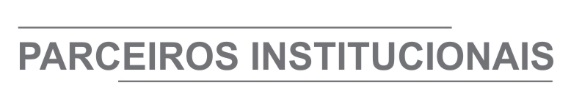 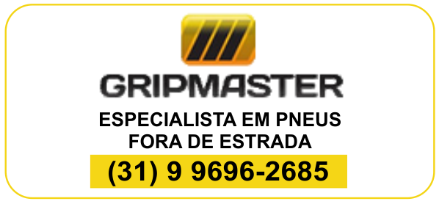 ÓRGÃO LICITANTE: URBEL/ SMOBI  ÓRGÃO LICITANTE: URBEL/ SMOBI  ÓRGÃO LICITANTE: URBEL/ SMOBI  ÓRGÃO LICITANTE: URBEL/ SMOBI  EDITAL: PREGÃO ELETRÔNICO URBEL/ SMOBI 005/2021 Proc. n.º 01-023.080/21-14 -REPUBLICAÇÃO ABERTURA DE LICITAÇÃOEDITAL: PREGÃO ELETRÔNICO URBEL/ SMOBI 005/2021 Proc. n.º 01-023.080/21-14 -REPUBLICAÇÃO ABERTURA DE LICITAÇÃOEndereço: Av. do Contorno, 6.664, 1º Andar, SavassiDe segunda a sexta-feira, no horário de 09h00 às 12h00 e de 14h00 às 16h00 Informações: www.prefeitura.pbh.gov.br/licitacoes - urbel.dmr@pbh.gov.brEndereço: Av. do Contorno, 6.664, 1º Andar, SavassiDe segunda a sexta-feira, no horário de 09h00 às 12h00 e de 14h00 às 16h00 Informações: www.prefeitura.pbh.gov.br/licitacoes - urbel.dmr@pbh.gov.brEndereço: Av. do Contorno, 6.664, 1º Andar, SavassiDe segunda a sexta-feira, no horário de 09h00 às 12h00 e de 14h00 às 16h00 Informações: www.prefeitura.pbh.gov.br/licitacoes - urbel.dmr@pbh.gov.brEndereço: Av. do Contorno, 6.664, 1º Andar, SavassiDe segunda a sexta-feira, no horário de 09h00 às 12h00 e de 14h00 às 16h00 Informações: www.prefeitura.pbh.gov.br/licitacoes - urbel.dmr@pbh.gov.brEndereço: Av. do Contorno, 6.664, 1º Andar, SavassiDe segunda a sexta-feira, no horário de 09h00 às 12h00 e de 14h00 às 16h00 Informações: www.prefeitura.pbh.gov.br/licitacoes - urbel.dmr@pbh.gov.brEndereço: Av. do Contorno, 6.664, 1º Andar, SavassiDe segunda a sexta-feira, no horário de 09h00 às 12h00 e de 14h00 às 16h00 Informações: www.prefeitura.pbh.gov.br/licitacoes - urbel.dmr@pbh.gov.brOBJETO: SERVIÇOS DE REPARO E INSTALAÇÃO DO CERCAMENTO DO PARQUE ECOLÓGICO SANTO ANTÔNIO NA VILA ESTRELA, AGLOMERADO SANTA LÚCIA.OBJETO: SERVIÇOS DE REPARO E INSTALAÇÃO DO CERCAMENTO DO PARQUE ECOLÓGICO SANTO ANTÔNIO NA VILA ESTRELA, AGLOMERADO SANTA LÚCIA.OBJETO: SERVIÇOS DE REPARO E INSTALAÇÃO DO CERCAMENTO DO PARQUE ECOLÓGICO SANTO ANTÔNIO NA VILA ESTRELA, AGLOMERADO SANTA LÚCIA.DATAS: Credenciamento: até às 08H do dia 08 de julho de 2021. Recebimento das propostas comerciais: até às 08h30min do dia 08 de julho de 2021. Sessão pública de lances: aberta às 10h30min do dia 08 de julho de 2021. Prazo de execução: conforme edital.DATAS: Credenciamento: até às 08H do dia 08 de julho de 2021. Recebimento das propostas comerciais: até às 08h30min do dia 08 de julho de 2021. Sessão pública de lances: aberta às 10h30min do dia 08 de julho de 2021. Prazo de execução: conforme edital.DATAS: Credenciamento: até às 08H do dia 08 de julho de 2021. Recebimento das propostas comerciais: até às 08h30min do dia 08 de julho de 2021. Sessão pública de lances: aberta às 10h30min do dia 08 de julho de 2021. Prazo de execução: conforme edital.VALORESVALORESVALORESVALORESVALORESVALORESValor Estimado da ObraCapital Social Igual ou SuperiorGarantia de PropostaGarantia de PropostaGarantia de PropostaValor do EditalR$ 492.347,27R$ -R$ -R$ -R$ -R$ -CAPACIDADE TÉCNICA: Atestados de Capacidade Técnico-profissional, emitidos por pessoa jurídica de direito público ou privado, devidamente registrados na entidade profissional competente, de que o profissional comprovadamente integrante do quadro permanente da LICITANTE, e devidamente registrado na entidade profissional competente, executou, na qualidade de responsável técnico, serviços de obras complementares.CAPACIDADE TÉCNICA: Atestados de Capacidade Técnico-profissional, emitidos por pessoa jurídica de direito público ou privado, devidamente registrados na entidade profissional competente, de que o profissional comprovadamente integrante do quadro permanente da LICITANTE, e devidamente registrado na entidade profissional competente, executou, na qualidade de responsável técnico, serviços de obras complementares.CAPACIDADE TÉCNICA: Atestados de Capacidade Técnico-profissional, emitidos por pessoa jurídica de direito público ou privado, devidamente registrados na entidade profissional competente, de que o profissional comprovadamente integrante do quadro permanente da LICITANTE, e devidamente registrado na entidade profissional competente, executou, na qualidade de responsável técnico, serviços de obras complementares.CAPACIDADE TÉCNICA: Atestados de Capacidade Técnico-profissional, emitidos por pessoa jurídica de direito público ou privado, devidamente registrados na entidade profissional competente, de que o profissional comprovadamente integrante do quadro permanente da LICITANTE, e devidamente registrado na entidade profissional competente, executou, na qualidade de responsável técnico, serviços de obras complementares.CAPACIDADE TÉCNICA: Atestados de Capacidade Técnico-profissional, emitidos por pessoa jurídica de direito público ou privado, devidamente registrados na entidade profissional competente, de que o profissional comprovadamente integrante do quadro permanente da LICITANTE, e devidamente registrado na entidade profissional competente, executou, na qualidade de responsável técnico, serviços de obras complementares.CAPACIDADE TÉCNICA: Atestados de Capacidade Técnico-profissional, emitidos por pessoa jurídica de direito público ou privado, devidamente registrados na entidade profissional competente, de que o profissional comprovadamente integrante do quadro permanente da LICITANTE, e devidamente registrado na entidade profissional competente, executou, na qualidade de responsável técnico, serviços de obras complementares.CAPACIDADE OPERACIONAL: Atestado (s) de Capacidade Técnico-operacional fornecido (s) por pessoa (as) jurídica(s) de direito público ou privado, comprovando a execução direta pela LICITANTE de serviços de obras complementares.CAPACIDADE OPERACIONAL: Atestado (s) de Capacidade Técnico-operacional fornecido (s) por pessoa (as) jurídica(s) de direito público ou privado, comprovando a execução direta pela LICITANTE de serviços de obras complementares.CAPACIDADE OPERACIONAL: Atestado (s) de Capacidade Técnico-operacional fornecido (s) por pessoa (as) jurídica(s) de direito público ou privado, comprovando a execução direta pela LICITANTE de serviços de obras complementares.CAPACIDADE OPERACIONAL: Atestado (s) de Capacidade Técnico-operacional fornecido (s) por pessoa (as) jurídica(s) de direito público ou privado, comprovando a execução direta pela LICITANTE de serviços de obras complementares.CAPACIDADE OPERACIONAL: Atestado (s) de Capacidade Técnico-operacional fornecido (s) por pessoa (as) jurídica(s) de direito público ou privado, comprovando a execução direta pela LICITANTE de serviços de obras complementares.CAPACIDADE OPERACIONAL: Atestado (s) de Capacidade Técnico-operacional fornecido (s) por pessoa (as) jurídica(s) de direito público ou privado, comprovando a execução direta pela LICITANTE de serviços de obras complementares.ÍNDICES:Índice de Liquidez Corrente (ILC), igual ou superior a documento arquivado na Junta Comercial ou no Cartório competente demonstrativo de 1,50 (um inteiro e cinquenta centésimos), a ser obtido pela fórmula: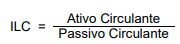 Índice de Endividamento (IE): Este índice mostrará a relação entre Capital de Terceiros (Passivo Circulante e Não Circulante) e os bens e direitos da empresa (Ativo Total), a ser calculado pela fórmula: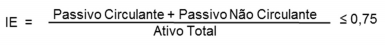 ÍNDICES:Índice de Liquidez Corrente (ILC), igual ou superior a documento arquivado na Junta Comercial ou no Cartório competente demonstrativo de 1,50 (um inteiro e cinquenta centésimos), a ser obtido pela fórmula:Índice de Endividamento (IE): Este índice mostrará a relação entre Capital de Terceiros (Passivo Circulante e Não Circulante) e os bens e direitos da empresa (Ativo Total), a ser calculado pela fórmula:ÍNDICES:Índice de Liquidez Corrente (ILC), igual ou superior a documento arquivado na Junta Comercial ou no Cartório competente demonstrativo de 1,50 (um inteiro e cinquenta centésimos), a ser obtido pela fórmula:Índice de Endividamento (IE): Este índice mostrará a relação entre Capital de Terceiros (Passivo Circulante e Não Circulante) e os bens e direitos da empresa (Ativo Total), a ser calculado pela fórmula:ÍNDICES:Índice de Liquidez Corrente (ILC), igual ou superior a documento arquivado na Junta Comercial ou no Cartório competente demonstrativo de 1,50 (um inteiro e cinquenta centésimos), a ser obtido pela fórmula:Índice de Endividamento (IE): Este índice mostrará a relação entre Capital de Terceiros (Passivo Circulante e Não Circulante) e os bens e direitos da empresa (Ativo Total), a ser calculado pela fórmula:ÍNDICES:Índice de Liquidez Corrente (ILC), igual ou superior a documento arquivado na Junta Comercial ou no Cartório competente demonstrativo de 1,50 (um inteiro e cinquenta centésimos), a ser obtido pela fórmula:Índice de Endividamento (IE): Este índice mostrará a relação entre Capital de Terceiros (Passivo Circulante e Não Circulante) e os bens e direitos da empresa (Ativo Total), a ser calculado pela fórmula:ÍNDICES:Índice de Liquidez Corrente (ILC), igual ou superior a documento arquivado na Junta Comercial ou no Cartório competente demonstrativo de 1,50 (um inteiro e cinquenta centésimos), a ser obtido pela fórmula:Índice de Endividamento (IE): Este índice mostrará a relação entre Capital de Terceiros (Passivo Circulante e Não Circulante) e os bens e direitos da empresa (Ativo Total), a ser calculado pela fórmula:OBSERVAÇÕES: O pregão será realizado em sessão pública por meio da Internet. Para participar do pregão eletrônico, os interessados deverão cadastrar-se junto às agências do Banco do Brasil, para obtenção da chave de acesso. O texto integral do edital e seus anexos estarão à disposição dos interessados nos sites www.licitacoes-e.com.br e https://prefeitura.pbh.gov.br/licitacoes e na SUAD – Protocolo Geral da URBEL, localizada em Belo Horizonte/ MG, na Av. do Contorno, 6.664, 1º Andar, Savassi, segunda a sexta-feira, de 09h às 15h, onde serão obtidos em meio digital, mediante agendamento prévio com o pregoeiro, por meio do fornecimento pelo interessado de um CD-R ou DVD- -R não utilizado ou por cópia reprográfica, com a comprovação de recolhimento do valor conforme previsão editalícia. SITES PARA CONSULTAS: www.licitacoes-e.com.br ou https://prefeitura.pbh.gov.br/licitacoes. PREGOEIRO RESPONSÁVEL: Marcos André Ferreira Gonçalves - CONTATO: (31) 98325-5016 | mafg@pbh.gov.br. Clique aqui para obter informações do edital.OBSERVAÇÕES: O pregão será realizado em sessão pública por meio da Internet. Para participar do pregão eletrônico, os interessados deverão cadastrar-se junto às agências do Banco do Brasil, para obtenção da chave de acesso. O texto integral do edital e seus anexos estarão à disposição dos interessados nos sites www.licitacoes-e.com.br e https://prefeitura.pbh.gov.br/licitacoes e na SUAD – Protocolo Geral da URBEL, localizada em Belo Horizonte/ MG, na Av. do Contorno, 6.664, 1º Andar, Savassi, segunda a sexta-feira, de 09h às 15h, onde serão obtidos em meio digital, mediante agendamento prévio com o pregoeiro, por meio do fornecimento pelo interessado de um CD-R ou DVD- -R não utilizado ou por cópia reprográfica, com a comprovação de recolhimento do valor conforme previsão editalícia. SITES PARA CONSULTAS: www.licitacoes-e.com.br ou https://prefeitura.pbh.gov.br/licitacoes. PREGOEIRO RESPONSÁVEL: Marcos André Ferreira Gonçalves - CONTATO: (31) 98325-5016 | mafg@pbh.gov.br. Clique aqui para obter informações do edital.OBSERVAÇÕES: O pregão será realizado em sessão pública por meio da Internet. Para participar do pregão eletrônico, os interessados deverão cadastrar-se junto às agências do Banco do Brasil, para obtenção da chave de acesso. O texto integral do edital e seus anexos estarão à disposição dos interessados nos sites www.licitacoes-e.com.br e https://prefeitura.pbh.gov.br/licitacoes e na SUAD – Protocolo Geral da URBEL, localizada em Belo Horizonte/ MG, na Av. do Contorno, 6.664, 1º Andar, Savassi, segunda a sexta-feira, de 09h às 15h, onde serão obtidos em meio digital, mediante agendamento prévio com o pregoeiro, por meio do fornecimento pelo interessado de um CD-R ou DVD- -R não utilizado ou por cópia reprográfica, com a comprovação de recolhimento do valor conforme previsão editalícia. SITES PARA CONSULTAS: www.licitacoes-e.com.br ou https://prefeitura.pbh.gov.br/licitacoes. PREGOEIRO RESPONSÁVEL: Marcos André Ferreira Gonçalves - CONTATO: (31) 98325-5016 | mafg@pbh.gov.br. Clique aqui para obter informações do edital.OBSERVAÇÕES: O pregão será realizado em sessão pública por meio da Internet. Para participar do pregão eletrônico, os interessados deverão cadastrar-se junto às agências do Banco do Brasil, para obtenção da chave de acesso. O texto integral do edital e seus anexos estarão à disposição dos interessados nos sites www.licitacoes-e.com.br e https://prefeitura.pbh.gov.br/licitacoes e na SUAD – Protocolo Geral da URBEL, localizada em Belo Horizonte/ MG, na Av. do Contorno, 6.664, 1º Andar, Savassi, segunda a sexta-feira, de 09h às 15h, onde serão obtidos em meio digital, mediante agendamento prévio com o pregoeiro, por meio do fornecimento pelo interessado de um CD-R ou DVD- -R não utilizado ou por cópia reprográfica, com a comprovação de recolhimento do valor conforme previsão editalícia. SITES PARA CONSULTAS: www.licitacoes-e.com.br ou https://prefeitura.pbh.gov.br/licitacoes. PREGOEIRO RESPONSÁVEL: Marcos André Ferreira Gonçalves - CONTATO: (31) 98325-5016 | mafg@pbh.gov.br. Clique aqui para obter informações do edital.OBSERVAÇÕES: O pregão será realizado em sessão pública por meio da Internet. Para participar do pregão eletrônico, os interessados deverão cadastrar-se junto às agências do Banco do Brasil, para obtenção da chave de acesso. O texto integral do edital e seus anexos estarão à disposição dos interessados nos sites www.licitacoes-e.com.br e https://prefeitura.pbh.gov.br/licitacoes e na SUAD – Protocolo Geral da URBEL, localizada em Belo Horizonte/ MG, na Av. do Contorno, 6.664, 1º Andar, Savassi, segunda a sexta-feira, de 09h às 15h, onde serão obtidos em meio digital, mediante agendamento prévio com o pregoeiro, por meio do fornecimento pelo interessado de um CD-R ou DVD- -R não utilizado ou por cópia reprográfica, com a comprovação de recolhimento do valor conforme previsão editalícia. SITES PARA CONSULTAS: www.licitacoes-e.com.br ou https://prefeitura.pbh.gov.br/licitacoes. PREGOEIRO RESPONSÁVEL: Marcos André Ferreira Gonçalves - CONTATO: (31) 98325-5016 | mafg@pbh.gov.br. Clique aqui para obter informações do edital.OBSERVAÇÕES: O pregão será realizado em sessão pública por meio da Internet. Para participar do pregão eletrônico, os interessados deverão cadastrar-se junto às agências do Banco do Brasil, para obtenção da chave de acesso. O texto integral do edital e seus anexos estarão à disposição dos interessados nos sites www.licitacoes-e.com.br e https://prefeitura.pbh.gov.br/licitacoes e na SUAD – Protocolo Geral da URBEL, localizada em Belo Horizonte/ MG, na Av. do Contorno, 6.664, 1º Andar, Savassi, segunda a sexta-feira, de 09h às 15h, onde serão obtidos em meio digital, mediante agendamento prévio com o pregoeiro, por meio do fornecimento pelo interessado de um CD-R ou DVD- -R não utilizado ou por cópia reprográfica, com a comprovação de recolhimento do valor conforme previsão editalícia. SITES PARA CONSULTAS: www.licitacoes-e.com.br ou https://prefeitura.pbh.gov.br/licitacoes. PREGOEIRO RESPONSÁVEL: Marcos André Ferreira Gonçalves - CONTATO: (31) 98325-5016 | mafg@pbh.gov.br. Clique aqui para obter informações do edital.ÓRGÃO LICITANTE: COPASA-MGEDITAL: Nº CPLI. 1120210121Endereço: Rua Carangola, 606, térreo, bairro Santo Antônio, Belo Horizonte/MG.Informações: Telefone: (31) 3250-1618/1619. Fax: (31) 3250-1670/1317. E-mail: cpli@copasa.com.br. Endereço: Rua Carangola, 606, térreo, bairro Santo Antônio, Belo Horizonte/MG.Informações: Telefone: (31) 3250-1618/1619. Fax: (31) 3250-1670/1317. E-mail: cpli@copasa.com.br. OBJETO: EXECUÇÃO, COM FORNECIMENTO TOTAL DE MATERIAIS, DAS OBRAS E SERVIÇOS DE CONSTRUÇÃO DE UTR’ S - UNIDADE DE TRATAMENTO DE RESÍDUOS NAS ETA´S - ESTAÇÕES DE TRATAMENTO DE ÁGUA DAS CIDADES DE BRUMADINHO, FLORESTAL E SANTANA DO RIACHO / MG. DATAS: Entrega: 26/08/2021 às 08:30 Abertura: 26/08/2021 às 08:30 Prazo de execução: 08 meses.VALORESVALORESVALORESVALORESValor Estimado da ObraCapital Social Igual ou SuperiorGarantia de PropostaValor do EditalR$ 3.283.140,71R$ -R$ -R$ -CAPACIDADE TÉCNICA:  a) Unidade de Tratamento de Resíduos ou Estação de Tratamento de Água ou Estação de Tratamento de Esgoto, em concreto armado.CAPACIDADE TÉCNICA:  a) Unidade de Tratamento de Resíduos ou Estação de Tratamento de Água ou Estação de Tratamento de Esgoto, em concreto armado.CAPACIDADE TÉCNICA:  a) Unidade de Tratamento de Resíduos ou Estação de Tratamento de Água ou Estação de Tratamento de Esgoto, em concreto armado.CAPACIDADE TÉCNICA:  a) Unidade de Tratamento de Resíduos ou Estação de Tratamento de Água ou Estação de Tratamento de Esgoto, em concreto armado.CAPACIDADE OPERACIONAL:  a) Unidade de Tratamento de Resíduos ou Estação de Tratamento de Água ou Estação de Tratamento de Esgoto, em concreto armado e com capacidade igual ou superior a 30 (trinta) l/s;b) Armadura de aço para concreto armado com quantidade igual ou superior a 8.600 (oito mil e seiscentos) kg;c) Fornecimento e lançamento de concreto armado com quantidade igual ou superior a 90 (noventa) m³;d) Forma para estruturas de concreto com quantidade igual ou superior a 800 (oitocentos) m²;CAPACIDADE OPERACIONAL:  a) Unidade de Tratamento de Resíduos ou Estação de Tratamento de Água ou Estação de Tratamento de Esgoto, em concreto armado e com capacidade igual ou superior a 30 (trinta) l/s;b) Armadura de aço para concreto armado com quantidade igual ou superior a 8.600 (oito mil e seiscentos) kg;c) Fornecimento e lançamento de concreto armado com quantidade igual ou superior a 90 (noventa) m³;d) Forma para estruturas de concreto com quantidade igual ou superior a 800 (oitocentos) m²;CAPACIDADE OPERACIONAL:  a) Unidade de Tratamento de Resíduos ou Estação de Tratamento de Água ou Estação de Tratamento de Esgoto, em concreto armado e com capacidade igual ou superior a 30 (trinta) l/s;b) Armadura de aço para concreto armado com quantidade igual ou superior a 8.600 (oito mil e seiscentos) kg;c) Fornecimento e lançamento de concreto armado com quantidade igual ou superior a 90 (noventa) m³;d) Forma para estruturas de concreto com quantidade igual ou superior a 800 (oitocentos) m²;CAPACIDADE OPERACIONAL:  a) Unidade de Tratamento de Resíduos ou Estação de Tratamento de Água ou Estação de Tratamento de Esgoto, em concreto armado e com capacidade igual ou superior a 30 (trinta) l/s;b) Armadura de aço para concreto armado com quantidade igual ou superior a 8.600 (oito mil e seiscentos) kg;c) Fornecimento e lançamento de concreto armado com quantidade igual ou superior a 90 (noventa) m³;d) Forma para estruturas de concreto com quantidade igual ou superior a 800 (oitocentos) m²;ÍNDICES ECONÔMICOS: conforme edital.ÍNDICES ECONÔMICOS: conforme edital.ÍNDICES ECONÔMICOS: conforme edital.ÍNDICES ECONÔMICOS: conforme edital.OBSERVAÇÕES: Mais informações e o caderno de licitação poderão ser obtidos gratuitamente, através de download no endereço: www.copasa.com.br (link: licitações e contratos/licitações, pesquisar pelo número da licitação), a partir do dia 24/06/2021. Gratuitamente, através de download no endereço: www.copasa.com.br (link: licitações e contratos/licitações, pesquisar pelo número da licitação), a partir do dia 24/06/2021. As interessadas poderão designar engenheiro ou Arquiteto para efetuar visita técnica, para conhecimento das obras e serviços a serem executados. Para acompanhamento da visita técnica, fornecimento de informações e prestação de esclarecimentos porventura solicitados pelos interessados, estará disponível o Sr. Cleber Torres ou outro empregado da COPASA MG, do dia 24 de junho 2021 ao dia 25 de agosto de 2021. O agendamento da visita poderá ser feito pelo e-mail: usem@copasa.com.br ou clber.torres@copasa.com.br, telefone 31 3250 1968 o 1048. Clique aqui para obter informações do edital. OBSERVAÇÕES: Mais informações e o caderno de licitação poderão ser obtidos gratuitamente, através de download no endereço: www.copasa.com.br (link: licitações e contratos/licitações, pesquisar pelo número da licitação), a partir do dia 24/06/2021. Gratuitamente, através de download no endereço: www.copasa.com.br (link: licitações e contratos/licitações, pesquisar pelo número da licitação), a partir do dia 24/06/2021. As interessadas poderão designar engenheiro ou Arquiteto para efetuar visita técnica, para conhecimento das obras e serviços a serem executados. Para acompanhamento da visita técnica, fornecimento de informações e prestação de esclarecimentos porventura solicitados pelos interessados, estará disponível o Sr. Cleber Torres ou outro empregado da COPASA MG, do dia 24 de junho 2021 ao dia 25 de agosto de 2021. O agendamento da visita poderá ser feito pelo e-mail: usem@copasa.com.br ou clber.torres@copasa.com.br, telefone 31 3250 1968 o 1048. Clique aqui para obter informações do edital. OBSERVAÇÕES: Mais informações e o caderno de licitação poderão ser obtidos gratuitamente, através de download no endereço: www.copasa.com.br (link: licitações e contratos/licitações, pesquisar pelo número da licitação), a partir do dia 24/06/2021. Gratuitamente, através de download no endereço: www.copasa.com.br (link: licitações e contratos/licitações, pesquisar pelo número da licitação), a partir do dia 24/06/2021. As interessadas poderão designar engenheiro ou Arquiteto para efetuar visita técnica, para conhecimento das obras e serviços a serem executados. Para acompanhamento da visita técnica, fornecimento de informações e prestação de esclarecimentos porventura solicitados pelos interessados, estará disponível o Sr. Cleber Torres ou outro empregado da COPASA MG, do dia 24 de junho 2021 ao dia 25 de agosto de 2021. O agendamento da visita poderá ser feito pelo e-mail: usem@copasa.com.br ou clber.torres@copasa.com.br, telefone 31 3250 1968 o 1048. Clique aqui para obter informações do edital. OBSERVAÇÕES: Mais informações e o caderno de licitação poderão ser obtidos gratuitamente, através de download no endereço: www.copasa.com.br (link: licitações e contratos/licitações, pesquisar pelo número da licitação), a partir do dia 24/06/2021. Gratuitamente, através de download no endereço: www.copasa.com.br (link: licitações e contratos/licitações, pesquisar pelo número da licitação), a partir do dia 24/06/2021. As interessadas poderão designar engenheiro ou Arquiteto para efetuar visita técnica, para conhecimento das obras e serviços a serem executados. Para acompanhamento da visita técnica, fornecimento de informações e prestação de esclarecimentos porventura solicitados pelos interessados, estará disponível o Sr. Cleber Torres ou outro empregado da COPASA MG, do dia 24 de junho 2021 ao dia 25 de agosto de 2021. O agendamento da visita poderá ser feito pelo e-mail: usem@copasa.com.br ou clber.torres@copasa.com.br, telefone 31 3250 1968 o 1048. Clique aqui para obter informações do edital. ÓRGÃO LICITANTE: COPASA-MGEDITAL: Nº CPLI. 1120210123Endereço: Rua Carangola, 606, térreo, bairro Santo Antônio, Belo Horizonte/MG.Informações: Telefone: (31) 3250-1618/1619. Fax: (31) 3250-1670/1317. E-mail: cpli@copasa.com.br. Endereço: Rua Carangola, 606, térreo, bairro Santo Antônio, Belo Horizonte/MG.Informações: Telefone: (31) 3250-1618/1619. Fax: (31) 3250-1670/1317. E-mail: cpli@copasa.com.br. OBJETO: EXECUÇÃO, COM FORNECIMENTO PARCIAL DE MATERIAIS, DAS OBRAS E SERVIÇOS DE CRESCIMENTO VEGETATIVO E MANUTENÇÃO EM REDES DE DISTRIBUIÇÃO, ADUTORA, LINHAS DE RECALQUE E LIGAÇÕES PREDIAIS DE ÁGUA, BEM COMO MELHORIAS OPERACIONAIS DO SISTEMA DE ABASTECIMENTO DE ÁGUA, NO ÂMBITO DA GERÊNCIA REGIONAL VARGINHA - GRVR, INCLUINDO VILAS E FAVELAS. DATAS: Entrega: 15/07/2021 às 08:30 Abertura: 15/07/2021 às 08:30 Prazo de execução: 12 meses.VALORESVALORESVALORESVALORESValor Estimado da ObraCapital Social Igual ou SuperiorGarantia de PropostaValor do EditalR$ 12.371.300,68R$ -R$ -R$ -CAPACIDADE TÉCNICA:  a) Tubulação com diâmetro igual ou superior a 50 (cinquenta) mm;b) Ligação predial de água;c) Correção de vazamento de água;d) Construção civil e/ou reforma.CAPACIDADE TÉCNICA:  a) Tubulação com diâmetro igual ou superior a 50 (cinquenta) mm;b) Ligação predial de água;c) Correção de vazamento de água;d) Construção civil e/ou reforma.CAPACIDADE TÉCNICA:  a) Tubulação com diâmetro igual ou superior a 50 (cinquenta) mm;b) Ligação predial de água;c) Correção de vazamento de água;d) Construção civil e/ou reforma.CAPACIDADE TÉCNICA:  a) Tubulação com diâmetro igual ou superior a 50 (cinquenta) mm;b) Ligação predial de água;c) Correção de vazamento de água;d) Construção civil e/ou reforma.CAPACIDADE OPERACIONAL:  a) Tubulação com diâmetro igual ou superior a 50 (cinquenta) mm e com extensão igual ou superior a 7.100 (sete mil e cem) m;b) Tubulação em PVC e/ou ferro fundido com diâmetro igual ou superior a 150 (cento e cinquenta) mm e com extensão igual ou superior a 600 (seiscentos) m;c) Ligação predial de água com quantidade igual ou superior a 3.700 (três mil e setecentas) unidades;d) Correção de vazamentos de água em rede e/ou ramal, em pista e/ou passeio, em qualquer diâmetro, com quantidade igual ou superior a 7.500 (sete mil e quinhentas) un;e) Pavimento asfáltico (CBUQ e/ou PMF), com quantidade igual ou superior a 7.200 (sete mil e duzentos) m²;f) Base de qualquer natureza, com quantidade igual ou superior a 800 (oitocentos) m³.CAPACIDADE OPERACIONAL:  a) Tubulação com diâmetro igual ou superior a 50 (cinquenta) mm e com extensão igual ou superior a 7.100 (sete mil e cem) m;b) Tubulação em PVC e/ou ferro fundido com diâmetro igual ou superior a 150 (cento e cinquenta) mm e com extensão igual ou superior a 600 (seiscentos) m;c) Ligação predial de água com quantidade igual ou superior a 3.700 (três mil e setecentas) unidades;d) Correção de vazamentos de água em rede e/ou ramal, em pista e/ou passeio, em qualquer diâmetro, com quantidade igual ou superior a 7.500 (sete mil e quinhentas) un;e) Pavimento asfáltico (CBUQ e/ou PMF), com quantidade igual ou superior a 7.200 (sete mil e duzentos) m²;f) Base de qualquer natureza, com quantidade igual ou superior a 800 (oitocentos) m³.CAPACIDADE OPERACIONAL:  a) Tubulação com diâmetro igual ou superior a 50 (cinquenta) mm e com extensão igual ou superior a 7.100 (sete mil e cem) m;b) Tubulação em PVC e/ou ferro fundido com diâmetro igual ou superior a 150 (cento e cinquenta) mm e com extensão igual ou superior a 600 (seiscentos) m;c) Ligação predial de água com quantidade igual ou superior a 3.700 (três mil e setecentas) unidades;d) Correção de vazamentos de água em rede e/ou ramal, em pista e/ou passeio, em qualquer diâmetro, com quantidade igual ou superior a 7.500 (sete mil e quinhentas) un;e) Pavimento asfáltico (CBUQ e/ou PMF), com quantidade igual ou superior a 7.200 (sete mil e duzentos) m²;f) Base de qualquer natureza, com quantidade igual ou superior a 800 (oitocentos) m³.CAPACIDADE OPERACIONAL:  a) Tubulação com diâmetro igual ou superior a 50 (cinquenta) mm e com extensão igual ou superior a 7.100 (sete mil e cem) m;b) Tubulação em PVC e/ou ferro fundido com diâmetro igual ou superior a 150 (cento e cinquenta) mm e com extensão igual ou superior a 600 (seiscentos) m;c) Ligação predial de água com quantidade igual ou superior a 3.700 (três mil e setecentas) unidades;d) Correção de vazamentos de água em rede e/ou ramal, em pista e/ou passeio, em qualquer diâmetro, com quantidade igual ou superior a 7.500 (sete mil e quinhentas) un;e) Pavimento asfáltico (CBUQ e/ou PMF), com quantidade igual ou superior a 7.200 (sete mil e duzentos) m²;f) Base de qualquer natureza, com quantidade igual ou superior a 800 (oitocentos) m³.ÍNDICES ECONÔMICOS: conforme edital.ÍNDICES ECONÔMICOS: conforme edital.ÍNDICES ECONÔMICOS: conforme edital.ÍNDICES ECONÔMICOS: conforme edital.OBSERVAÇÕES: Mais informações e o caderno de licitação poderão ser obtidos, gratuitamente, através de download no endereço: www.copasa.com.br (link: licitações e contratos/licitações, pesquisar pelo número da licitação), a partir do dia 24/06/2021. As interessadas poderão designar engenheiro ou Arquiteto para efetuar visita técnica, para conhecimento das obras e serviços a serem executados. Para acompanhamento da visita técnica, fornecimento de informações e prestação de esclarecimentos porventura solicitados pelos interessados, estará disponível, o Sr. Márcio José de Resende ou outro empregado da COPASA MG, do dia 24 de junho de 2021 ao dia 14 de julho de 2021. O agendamento da visita poderá ser feito pelo e-mail: marcio.resende@copasa.com.br; ou pelo telefone (35) 3229-5623. A visita será realizada na Rua Aristides Paiva, S/N, Bairro Vila Paiva, Cidade Varginha / MG. Clique aqui para obter informações do edital. OBSERVAÇÕES: Mais informações e o caderno de licitação poderão ser obtidos, gratuitamente, através de download no endereço: www.copasa.com.br (link: licitações e contratos/licitações, pesquisar pelo número da licitação), a partir do dia 24/06/2021. As interessadas poderão designar engenheiro ou Arquiteto para efetuar visita técnica, para conhecimento das obras e serviços a serem executados. Para acompanhamento da visita técnica, fornecimento de informações e prestação de esclarecimentos porventura solicitados pelos interessados, estará disponível, o Sr. Márcio José de Resende ou outro empregado da COPASA MG, do dia 24 de junho de 2021 ao dia 14 de julho de 2021. O agendamento da visita poderá ser feito pelo e-mail: marcio.resende@copasa.com.br; ou pelo telefone (35) 3229-5623. A visita será realizada na Rua Aristides Paiva, S/N, Bairro Vila Paiva, Cidade Varginha / MG. Clique aqui para obter informações do edital. OBSERVAÇÕES: Mais informações e o caderno de licitação poderão ser obtidos, gratuitamente, através de download no endereço: www.copasa.com.br (link: licitações e contratos/licitações, pesquisar pelo número da licitação), a partir do dia 24/06/2021. As interessadas poderão designar engenheiro ou Arquiteto para efetuar visita técnica, para conhecimento das obras e serviços a serem executados. Para acompanhamento da visita técnica, fornecimento de informações e prestação de esclarecimentos porventura solicitados pelos interessados, estará disponível, o Sr. Márcio José de Resende ou outro empregado da COPASA MG, do dia 24 de junho de 2021 ao dia 14 de julho de 2021. O agendamento da visita poderá ser feito pelo e-mail: marcio.resende@copasa.com.br; ou pelo telefone (35) 3229-5623. A visita será realizada na Rua Aristides Paiva, S/N, Bairro Vila Paiva, Cidade Varginha / MG. Clique aqui para obter informações do edital. OBSERVAÇÕES: Mais informações e o caderno de licitação poderão ser obtidos, gratuitamente, através de download no endereço: www.copasa.com.br (link: licitações e contratos/licitações, pesquisar pelo número da licitação), a partir do dia 24/06/2021. As interessadas poderão designar engenheiro ou Arquiteto para efetuar visita técnica, para conhecimento das obras e serviços a serem executados. Para acompanhamento da visita técnica, fornecimento de informações e prestação de esclarecimentos porventura solicitados pelos interessados, estará disponível, o Sr. Márcio José de Resende ou outro empregado da COPASA MG, do dia 24 de junho de 2021 ao dia 14 de julho de 2021. O agendamento da visita poderá ser feito pelo e-mail: marcio.resende@copasa.com.br; ou pelo telefone (35) 3229-5623. A visita será realizada na Rua Aristides Paiva, S/N, Bairro Vila Paiva, Cidade Varginha / MG. Clique aqui para obter informações do edital. ÓRGÃO LICITANTE: COPASA-MGEDITAL: Nº CPLI. 1120210124Endereço: Rua Carangola, 606, térreo, bairro Santo Antônio, Belo Horizonte/MG.Informações: Telefone: (31) 3250-1618/1619. Fax: (31) 3250-1670/1317. E-mail: cpli@copasa.com.br. Endereço: Rua Carangola, 606, térreo, bairro Santo Antônio, Belo Horizonte/MG.Informações: Telefone: (31) 3250-1618/1619. Fax: (31) 3250-1670/1317. E-mail: cpli@copasa.com.br. OBJETO: EXECUÇÃO, COM FORNECIMENTO PARCIAL DE MATERIAIS, DAS OBRAS E SERVIÇOS DE CRESCIMENTO VEGETATIVO E MANUTENÇÃO NAS REDES COLETORAS, INTERCEPTORES, LINHAS DE RECALQUE E LIGAÇÕES PREDIAIS DE ESGOTO, BEM COMO MELHORIAS OPERACIONAIS DO SISTEMA DE ESGOTAMENTO SANITÁRIO, NO ÂMBITO DA GERÊNCIA REGIONAL VARGINHA - GRVR, INCLUINDO VILAS E FAVELAS. DATAS: Entrega: 15/07/2021 às 14:30 Abertura: 15/07/2021 às 14:30 Prazo de execução: 12 meses.VALORESVALORESVALORESVALORESValor Estimado da ObraCapital Social Igual ou SuperiorGarantia de PropostaValor do EditalR$ 12.270.482,50R$ -R$ -R$ -CAPACIDADE TÉCNICA:  a) Rede de esgoto ou pluvial com diâmetro igual ou superior a 150 (cento e cinquenta) mm;b) Ligação predial de esgoto;c) Manutenção de rede de esgoto;d) Manutenção de ligação predial de esgoto.CAPACIDADE TÉCNICA:  a) Rede de esgoto ou pluvial com diâmetro igual ou superior a 150 (cento e cinquenta) mm;b) Ligação predial de esgoto;c) Manutenção de rede de esgoto;d) Manutenção de ligação predial de esgoto.CAPACIDADE TÉCNICA:  a) Rede de esgoto ou pluvial com diâmetro igual ou superior a 150 (cento e cinquenta) mm;b) Ligação predial de esgoto;c) Manutenção de rede de esgoto;d) Manutenção de ligação predial de esgoto.CAPACIDADE TÉCNICA:  a) Rede de esgoto ou pluvial com diâmetro igual ou superior a 150 (cento e cinquenta) mm;b) Ligação predial de esgoto;c) Manutenção de rede de esgoto;d) Manutenção de ligação predial de esgoto.CAPACIDADE OPERACIONAL:  a) Rede de esgoto ou pluvial com diâmetro igual ou superior a 150 (cento e cinquenta) mm e com extensão igual ou superior a 4.500 (quatro mil e quinhentos) m;b) Rede de esgoto ou pluvial com tubulação de PVC e/ou ferro fundido, com diâmetro igual ou superior a 250 (duzentos e cinquenta) mm e com extensão igual ou superior a 200 (duzentos) m;c) Ligação predial de esgoto com quantidade igual ou superior a 2.000 (duas mil) unidades;d) Manutenção de rede de esgoto em pista e/ou passeio, com qualquer profundidade, com quantidade igual ou superior a 3.100 (três mil e cem) m;e) Manutenção de ligação predial de esgoto em pista e/ou passeio, com quantidade igual ou superior a 2.500 (dois mil e quinhentos) m;f) Pavimento asfáltico (CBUQ e/ou PMF), com quantidade igual ou superior a 3.700 (três mil e setecentos) m²;g) Limpeza ou desobstrução de redes coletoras, com a utilização de equipamento de hidrojateamento de alta pressão e/ou equipamento combinado de jato/vácuo de alta pressão, com quantidade igual ou superior a 700 (setecentas) horas;h) Estrutura de escoramento de vala por qualquer processo, com quantidade igual ou superior a 7.100 (sete mil e cem) m².u superior a 2.000 (duas mil) unidades;CAPACIDADE OPERACIONAL:  a) Rede de esgoto ou pluvial com diâmetro igual ou superior a 150 (cento e cinquenta) mm e com extensão igual ou superior a 4.500 (quatro mil e quinhentos) m;b) Rede de esgoto ou pluvial com tubulação de PVC e/ou ferro fundido, com diâmetro igual ou superior a 250 (duzentos e cinquenta) mm e com extensão igual ou superior a 200 (duzentos) m;c) Ligação predial de esgoto com quantidade igual ou superior a 2.000 (duas mil) unidades;d) Manutenção de rede de esgoto em pista e/ou passeio, com qualquer profundidade, com quantidade igual ou superior a 3.100 (três mil e cem) m;e) Manutenção de ligação predial de esgoto em pista e/ou passeio, com quantidade igual ou superior a 2.500 (dois mil e quinhentos) m;f) Pavimento asfáltico (CBUQ e/ou PMF), com quantidade igual ou superior a 3.700 (três mil e setecentos) m²;g) Limpeza ou desobstrução de redes coletoras, com a utilização de equipamento de hidrojateamento de alta pressão e/ou equipamento combinado de jato/vácuo de alta pressão, com quantidade igual ou superior a 700 (setecentas) horas;h) Estrutura de escoramento de vala por qualquer processo, com quantidade igual ou superior a 7.100 (sete mil e cem) m².u superior a 2.000 (duas mil) unidades;CAPACIDADE OPERACIONAL:  a) Rede de esgoto ou pluvial com diâmetro igual ou superior a 150 (cento e cinquenta) mm e com extensão igual ou superior a 4.500 (quatro mil e quinhentos) m;b) Rede de esgoto ou pluvial com tubulação de PVC e/ou ferro fundido, com diâmetro igual ou superior a 250 (duzentos e cinquenta) mm e com extensão igual ou superior a 200 (duzentos) m;c) Ligação predial de esgoto com quantidade igual ou superior a 2.000 (duas mil) unidades;d) Manutenção de rede de esgoto em pista e/ou passeio, com qualquer profundidade, com quantidade igual ou superior a 3.100 (três mil e cem) m;e) Manutenção de ligação predial de esgoto em pista e/ou passeio, com quantidade igual ou superior a 2.500 (dois mil e quinhentos) m;f) Pavimento asfáltico (CBUQ e/ou PMF), com quantidade igual ou superior a 3.700 (três mil e setecentos) m²;g) Limpeza ou desobstrução de redes coletoras, com a utilização de equipamento de hidrojateamento de alta pressão e/ou equipamento combinado de jato/vácuo de alta pressão, com quantidade igual ou superior a 700 (setecentas) horas;h) Estrutura de escoramento de vala por qualquer processo, com quantidade igual ou superior a 7.100 (sete mil e cem) m².u superior a 2.000 (duas mil) unidades;CAPACIDADE OPERACIONAL:  a) Rede de esgoto ou pluvial com diâmetro igual ou superior a 150 (cento e cinquenta) mm e com extensão igual ou superior a 4.500 (quatro mil e quinhentos) m;b) Rede de esgoto ou pluvial com tubulação de PVC e/ou ferro fundido, com diâmetro igual ou superior a 250 (duzentos e cinquenta) mm e com extensão igual ou superior a 200 (duzentos) m;c) Ligação predial de esgoto com quantidade igual ou superior a 2.000 (duas mil) unidades;d) Manutenção de rede de esgoto em pista e/ou passeio, com qualquer profundidade, com quantidade igual ou superior a 3.100 (três mil e cem) m;e) Manutenção de ligação predial de esgoto em pista e/ou passeio, com quantidade igual ou superior a 2.500 (dois mil e quinhentos) m;f) Pavimento asfáltico (CBUQ e/ou PMF), com quantidade igual ou superior a 3.700 (três mil e setecentos) m²;g) Limpeza ou desobstrução de redes coletoras, com a utilização de equipamento de hidrojateamento de alta pressão e/ou equipamento combinado de jato/vácuo de alta pressão, com quantidade igual ou superior a 700 (setecentas) horas;h) Estrutura de escoramento de vala por qualquer processo, com quantidade igual ou superior a 7.100 (sete mil e cem) m².u superior a 2.000 (duas mil) unidades;ÍNDICES ECONÔMICOS: conforme edital.ÍNDICES ECONÔMICOS: conforme edital.ÍNDICES ECONÔMICOS: conforme edital.ÍNDICES ECONÔMICOS: conforme edital.OBSERVAÇÕES: Mais informações e o caderno de licitação poderão ser obtidos, gratuitamente, através de download no endereço: www.copasa.com.br (link: licitações e contratos/licitações, pesquisar pelo número da licitação), a partir do dia 24/06/2021.  As interessadas poderão designar engenheiro ou Arquiteto para efetuar visita técnica, para conhecimento das obras e serviços a serem executados. Para acompanhamento da visita técnica, fornecimento de informações e prestação de esclarecimentos porventura solicitados pelos interessados, estará disponível, o Sr. Márcio José de Resende ou outro empregado da COPASA MG, do dia 24 de junho de 2021 ao dia 14 de julho de 2021. O agendamento da visita poderá ser feito pelo e-mail: marcio.resende@copasa.com.br; ou pelo telefone (35) 3229-5623. A visita será realizada na Rua Aristides Paiva, S/N, Bairro Vila Paiva, Cidade Varginha / MG.Clique aqui para obter informações do edital. OBSERVAÇÕES: Mais informações e o caderno de licitação poderão ser obtidos, gratuitamente, através de download no endereço: www.copasa.com.br (link: licitações e contratos/licitações, pesquisar pelo número da licitação), a partir do dia 24/06/2021.  As interessadas poderão designar engenheiro ou Arquiteto para efetuar visita técnica, para conhecimento das obras e serviços a serem executados. Para acompanhamento da visita técnica, fornecimento de informações e prestação de esclarecimentos porventura solicitados pelos interessados, estará disponível, o Sr. Márcio José de Resende ou outro empregado da COPASA MG, do dia 24 de junho de 2021 ao dia 14 de julho de 2021. O agendamento da visita poderá ser feito pelo e-mail: marcio.resende@copasa.com.br; ou pelo telefone (35) 3229-5623. A visita será realizada na Rua Aristides Paiva, S/N, Bairro Vila Paiva, Cidade Varginha / MG.Clique aqui para obter informações do edital. OBSERVAÇÕES: Mais informações e o caderno de licitação poderão ser obtidos, gratuitamente, através de download no endereço: www.copasa.com.br (link: licitações e contratos/licitações, pesquisar pelo número da licitação), a partir do dia 24/06/2021.  As interessadas poderão designar engenheiro ou Arquiteto para efetuar visita técnica, para conhecimento das obras e serviços a serem executados. Para acompanhamento da visita técnica, fornecimento de informações e prestação de esclarecimentos porventura solicitados pelos interessados, estará disponível, o Sr. Márcio José de Resende ou outro empregado da COPASA MG, do dia 24 de junho de 2021 ao dia 14 de julho de 2021. O agendamento da visita poderá ser feito pelo e-mail: marcio.resende@copasa.com.br; ou pelo telefone (35) 3229-5623. A visita será realizada na Rua Aristides Paiva, S/N, Bairro Vila Paiva, Cidade Varginha / MG.Clique aqui para obter informações do edital. OBSERVAÇÕES: Mais informações e o caderno de licitação poderão ser obtidos, gratuitamente, através de download no endereço: www.copasa.com.br (link: licitações e contratos/licitações, pesquisar pelo número da licitação), a partir do dia 24/06/2021.  As interessadas poderão designar engenheiro ou Arquiteto para efetuar visita técnica, para conhecimento das obras e serviços a serem executados. Para acompanhamento da visita técnica, fornecimento de informações e prestação de esclarecimentos porventura solicitados pelos interessados, estará disponível, o Sr. Márcio José de Resende ou outro empregado da COPASA MG, do dia 24 de junho de 2021 ao dia 14 de julho de 2021. O agendamento da visita poderá ser feito pelo e-mail: marcio.resende@copasa.com.br; ou pelo telefone (35) 3229-5623. A visita será realizada na Rua Aristides Paiva, S/N, Bairro Vila Paiva, Cidade Varginha / MG.Clique aqui para obter informações do edital. ÓRGÃO LICITANTE: DEPARTAMENTO DE EDIFICAÇÕES E ESTRADAS DE RODAGEM DE MINAS GERAIS - DEREDITAL: CONCORRÊNCIA EDITAL 065/2021 - PROCESSO SEI Nº: 2300.01.0126361/2021-67.Endereço: Av. dos Andradas, 1.120, sala 1009, Belo Horizonte/MG.Informações: Telefone: 3235-1272 - site www.der.mg.gov.br - E-mail: asl@deer.mg.gov.br  Endereço: Av. dos Andradas, 1.120, sala 1009, Belo Horizonte/MG.Informações: Telefone: 3235-1272 - site www.der.mg.gov.br - E-mail: asl@deer.mg.gov.br  OBJETO: CONSTRUÇÃO DA PONTE SOBRE O RIO SÃO DOMINGOS NA RODOVIA MGC-265, TRECHO ENTRº MERCÊS - RIO POMBA - DIMENSÃO: (42,90 X 10,30)M. DATAS: A entrega dos envelopes de proposta e documentação deverá ser realizada até às 17:00 do dia 26/07/2021.Data de abertura: 27/07/2021 às 09:00.Prazo de execução: conforme edital.VALORESVALORESVALORESVALORESValor Estimado da ObraCapital Social Igual ou SuperiorGarantia de PropostaValor do EditalR$ 4.145.570,80R$ -R$ 41.450,00R$ -CAPACIDADE TÉCNICA: CAPACIDADE TÉCNICA DO RESPONSÁVEL TÉCNICO da empresa, fornecido por pessoa jurídica de direito público ou privado, devidamente certificado pelo Conselho Regional de Engenharia e Agronomia – CREA, acompanhado da respectiva Certidão de Acervo Técnico – CAT, comprovando ter executado serviços de obra de arte especial.CAPACIDADE TÉCNICA: CAPACIDADE TÉCNICA DO RESPONSÁVEL TÉCNICO da empresa, fornecido por pessoa jurídica de direito público ou privado, devidamente certificado pelo Conselho Regional de Engenharia e Agronomia – CREA, acompanhado da respectiva Certidão de Acervo Técnico – CAT, comprovando ter executado serviços de obra de arte especial.CAPACIDADE TÉCNICA: CAPACIDADE TÉCNICA DO RESPONSÁVEL TÉCNICO da empresa, fornecido por pessoa jurídica de direito público ou privado, devidamente certificado pelo Conselho Regional de Engenharia e Agronomia – CREA, acompanhado da respectiva Certidão de Acervo Técnico – CAT, comprovando ter executado serviços de obra de arte especial.CAPACIDADE TÉCNICA: CAPACIDADE TÉCNICA DO RESPONSÁVEL TÉCNICO da empresa, fornecido por pessoa jurídica de direito público ou privado, devidamente certificado pelo Conselho Regional de Engenharia e Agronomia – CREA, acompanhado da respectiva Certidão de Acervo Técnico – CAT, comprovando ter executado serviços de obra de arte especial.CAPACIDADE OPERACIONAL: COMPROVAÇÃO DE APTIDÃO DE DESEMPENHO TÉCNICO DA LICITANTE, por meio deatestado(s) ou certidão(ões), fornecidos por pessoa jurídica de direito público ou privado, comprovando ter executado serviços de obra de arte especial, nas quantidades mínimas, referentes a parcela de maior relevância técnica ou econômica, conforme a seguir: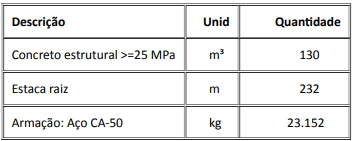 CAPACIDADE OPERACIONAL: COMPROVAÇÃO DE APTIDÃO DE DESEMPENHO TÉCNICO DA LICITANTE, por meio deatestado(s) ou certidão(ões), fornecidos por pessoa jurídica de direito público ou privado, comprovando ter executado serviços de obra de arte especial, nas quantidades mínimas, referentes a parcela de maior relevância técnica ou econômica, conforme a seguir:CAPACIDADE OPERACIONAL: COMPROVAÇÃO DE APTIDÃO DE DESEMPENHO TÉCNICO DA LICITANTE, por meio deatestado(s) ou certidão(ões), fornecidos por pessoa jurídica de direito público ou privado, comprovando ter executado serviços de obra de arte especial, nas quantidades mínimas, referentes a parcela de maior relevância técnica ou econômica, conforme a seguir:CAPACIDADE OPERACIONAL: COMPROVAÇÃO DE APTIDÃO DE DESEMPENHO TÉCNICO DA LICITANTE, por meio deatestado(s) ou certidão(ões), fornecidos por pessoa jurídica de direito público ou privado, comprovando ter executado serviços de obra de arte especial, nas quantidades mínimas, referentes a parcela de maior relevância técnica ou econômica, conforme a seguir:ÍNDICES ECONÔMICOS: conforme edital. ÍNDICES ECONÔMICOS: conforme edital. ÍNDICES ECONÔMICOS: conforme edital. ÍNDICES ECONÔMICOS: conforme edital. OBSERVAÇÕES: ATESTADO DE VISITA - ANEXO V a ser fornecido pelo Engenheiro responsável da 05ª URG de Ubá, na Praça Engº Jaime Tavares Videira, nº 90 - Bairro Louriçal, na cidade de Ubá. Telefone (032) 3301-6900. A visita técnica ocorrerá nos dias 07/07/2021 e 08/07/2021, mediante agendamento. Informações complementares poderão ser obtidas pelo telefone 3235-1272 ou pelo site acima mencionado. Clique aqui para obter informações do edital.OBSERVAÇÕES: ATESTADO DE VISITA - ANEXO V a ser fornecido pelo Engenheiro responsável da 05ª URG de Ubá, na Praça Engº Jaime Tavares Videira, nº 90 - Bairro Louriçal, na cidade de Ubá. Telefone (032) 3301-6900. A visita técnica ocorrerá nos dias 07/07/2021 e 08/07/2021, mediante agendamento. Informações complementares poderão ser obtidas pelo telefone 3235-1272 ou pelo site acima mencionado. Clique aqui para obter informações do edital.OBSERVAÇÕES: ATESTADO DE VISITA - ANEXO V a ser fornecido pelo Engenheiro responsável da 05ª URG de Ubá, na Praça Engº Jaime Tavares Videira, nº 90 - Bairro Louriçal, na cidade de Ubá. Telefone (032) 3301-6900. A visita técnica ocorrerá nos dias 07/07/2021 e 08/07/2021, mediante agendamento. Informações complementares poderão ser obtidas pelo telefone 3235-1272 ou pelo site acima mencionado. Clique aqui para obter informações do edital.OBSERVAÇÕES: ATESTADO DE VISITA - ANEXO V a ser fornecido pelo Engenheiro responsável da 05ª URG de Ubá, na Praça Engº Jaime Tavares Videira, nº 90 - Bairro Louriçal, na cidade de Ubá. Telefone (032) 3301-6900. A visita técnica ocorrerá nos dias 07/07/2021 e 08/07/2021, mediante agendamento. Informações complementares poderão ser obtidas pelo telefone 3235-1272 ou pelo site acima mencionado. Clique aqui para obter informações do edital.ÓRGÃO LICITANTE: DNIT - DEPARTAMENTO NACIONAL DE INFRA ESTRUTURA DE TRANSPORTES EDITAL: 2-SRE-MG AVISO DE LICITAÇÃO PREGÃO ELETRÔNICO Nº 220/2021 - UASG 393031 Nº Processo: 50606001349202151.Endereço: Rua Martim de Carvalho, 635 - 4 Andar - Santo Agostinho - Belo Horizonte – MG CEP: 30.190-094Telefone nº (61) 9 96412290 - http://www.dnit.gov.br - E-mail: pregoeiro.sremg@dnit.gov.br Www.comprasnet.gov.br Endereço: Rua Martim de Carvalho, 635 - 4 Andar - Santo Agostinho - Belo Horizonte – MG CEP: 30.190-094Telefone nº (61) 9 96412290 - http://www.dnit.gov.br - E-mail: pregoeiro.sremg@dnit.gov.br Www.comprasnet.gov.br OBJETO: SERVIÇOS DE MANUTENÇÃO (CONSERVAÇÃO/RECUPERAÇÃO) NA RODOVIA BR-381/MG COM VISTAS A EXECUÇÃO DE PLANO DE TRABALHO E ORÇAMENTO - P.A.T.O. TRECHO: DIV. ES/MG - DIV. MG/SP; SUBTRECHO: ENTR BR116/451 (GOV VALADARES) - ENTR VIADUTO ANTIGA BR-381/MG-425 (CORONEL FABRICIANO) / ENTR BR-381 (IPATINGA) - FIM PONTE S/RIO PIRACICABA; SEGMENTO: KM 148,00 AO KM 263,30 / KM 0,00 AO KM 8,80; EXTENSÃO: 124,10 KM. TOTAL DE ITENS LICITADOS: 1. OBJETO: SERVIÇOS DE MANUTENÇÃO (CONSERVAÇÃO/RECUPERAÇÃO) NA RODOVIA BR-381/MG COM VISTAS A EXECUÇÃO DE PLANO DE TRABALHO E ORÇAMENTO - P.A.T.O. TRECHO: DIV. ES/MG - DIV. MG/SP; SUBTRECHO: ENTR BR116/451 (GOV VALADARES) - ENTR VIADUTO ANTIGA BR-381/MG-425 (CORONEL FABRICIANO) / ENTR BR-381 (IPATINGA) - FIM PONTE S/RIO PIRACICABA; SEGMENTO: KM 148,00 AO KM 263,30 / KM 0,00 AO KM 8,80; EXTENSÃO: 124,10 KM. TOTAL DE ITENS LICITADOS: 1. DATAS:Entrega das Propostas: até 07/07/2021 às 10:00 Abertura das Propostas: 07/07/2021, às 10:00 Prazo de execução: 24 mesesDATAS:Entrega das Propostas: até 07/07/2021 às 10:00 Abertura das Propostas: 07/07/2021, às 10:00 Prazo de execução: 24 mesesDATAS:Entrega das Propostas: até 07/07/2021 às 10:00 Abertura das Propostas: 07/07/2021, às 10:00 Prazo de execução: 24 mesesVALORESVALORESVALORESVALORESVALORESValor Estimado da ObraCapital Social Capital Social Garantia de PropostaValor do EditalR$ 16.959.812,31---R$ -CAPACIDADE TÉCNICA: A licitante deverá, obrigatoriamente, apresentar relação dos serviços executados por profissionais de nível superior vinculados permanentemente à empresa e constante do seu Registro/Certidão de inscrição no CREA ou Conselho Profissional competente, em nome do profissional, como Responsável Técnico, comprovados mediante atestados e/ou certidões de capacidade técnica por execução de serviços compatíveis com o objeto da licitação, a seguir relacionados: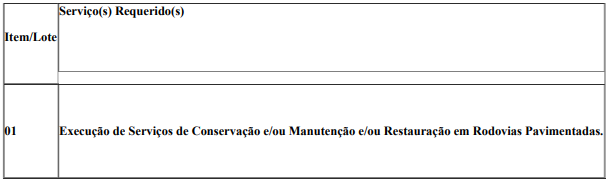 CAPACIDADE TÉCNICA: A licitante deverá, obrigatoriamente, apresentar relação dos serviços executados por profissionais de nível superior vinculados permanentemente à empresa e constante do seu Registro/Certidão de inscrição no CREA ou Conselho Profissional competente, em nome do profissional, como Responsável Técnico, comprovados mediante atestados e/ou certidões de capacidade técnica por execução de serviços compatíveis com o objeto da licitação, a seguir relacionados:CAPACIDADE TÉCNICA: A licitante deverá, obrigatoriamente, apresentar relação dos serviços executados por profissionais de nível superior vinculados permanentemente à empresa e constante do seu Registro/Certidão de inscrição no CREA ou Conselho Profissional competente, em nome do profissional, como Responsável Técnico, comprovados mediante atestados e/ou certidões de capacidade técnica por execução de serviços compatíveis com o objeto da licitação, a seguir relacionados:CAPACIDADE TÉCNICA: A licitante deverá, obrigatoriamente, apresentar relação dos serviços executados por profissionais de nível superior vinculados permanentemente à empresa e constante do seu Registro/Certidão de inscrição no CREA ou Conselho Profissional competente, em nome do profissional, como Responsável Técnico, comprovados mediante atestados e/ou certidões de capacidade técnica por execução de serviços compatíveis com o objeto da licitação, a seguir relacionados:CAPACIDADE TÉCNICA: A licitante deverá, obrigatoriamente, apresentar relação dos serviços executados por profissionais de nível superior vinculados permanentemente à empresa e constante do seu Registro/Certidão de inscrição no CREA ou Conselho Profissional competente, em nome do profissional, como Responsável Técnico, comprovados mediante atestados e/ou certidões de capacidade técnica por execução de serviços compatíveis com o objeto da licitação, a seguir relacionados:CAPACIDADE OPERACIONAL: A licitante (pessoa jurídica) deve ter experiência na execução de serviço de mesmo caráter e de igual complexidade ou superior, comprovadas por intermédio de atestados e/ou certidões de contratos emitidos por pessoas jurídicas de direitos público ou privado, em nome da empresa, conforme critério a seguir: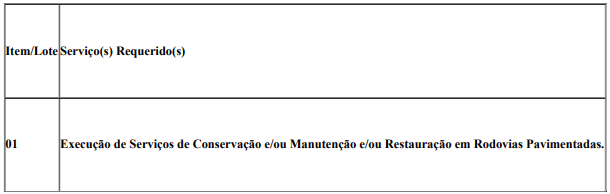 CAPACIDADE OPERACIONAL: A licitante (pessoa jurídica) deve ter experiência na execução de serviço de mesmo caráter e de igual complexidade ou superior, comprovadas por intermédio de atestados e/ou certidões de contratos emitidos por pessoas jurídicas de direitos público ou privado, em nome da empresa, conforme critério a seguir:CAPACIDADE OPERACIONAL: A licitante (pessoa jurídica) deve ter experiência na execução de serviço de mesmo caráter e de igual complexidade ou superior, comprovadas por intermédio de atestados e/ou certidões de contratos emitidos por pessoas jurídicas de direitos público ou privado, em nome da empresa, conforme critério a seguir:CAPACIDADE OPERACIONAL: A licitante (pessoa jurídica) deve ter experiência na execução de serviço de mesmo caráter e de igual complexidade ou superior, comprovadas por intermédio de atestados e/ou certidões de contratos emitidos por pessoas jurídicas de direitos público ou privado, em nome da empresa, conforme critério a seguir:CAPACIDADE OPERACIONAL: A licitante (pessoa jurídica) deve ter experiência na execução de serviço de mesmo caráter e de igual complexidade ou superior, comprovadas por intermédio de atestados e/ou certidões de contratos emitidos por pessoas jurídicas de direitos público ou privado, em nome da empresa, conforme critério a seguir: ÍNDICES ECONÔMICOS: índices de Liquidez Geral (LG), Solvência Geral (SG) e Liquidez Corrente (LC), superiores a 1 (um). ÍNDICES ECONÔMICOS: índices de Liquidez Geral (LG), Solvência Geral (SG) e Liquidez Corrente (LC), superiores a 1 (um). ÍNDICES ECONÔMICOS: índices de Liquidez Geral (LG), Solvência Geral (SG) e Liquidez Corrente (LC), superiores a 1 (um). ÍNDICES ECONÔMICOS: índices de Liquidez Geral (LG), Solvência Geral (SG) e Liquidez Corrente (LC), superiores a 1 (um). ÍNDICES ECONÔMICOS: índices de Liquidez Geral (LG), Solvência Geral (SG) e Liquidez Corrente (LC), superiores a 1 (um).OBSERVAÇÕES: Edital: 24/06/2021 das 08h00 às 12h00 e das 13h00 às 17h00. Endereço: Www.dnit.gov.br, Santo Agostinho - Belo Horizonte/MG ou https://www.gov.br/compras/edital/393031-5-00220-2021. Entrega das Propostas: a partir de 24/06/2021 às 08h00 no site www.gov.br/compras. Abertura das Propostas: 07/07/2021 às 10h00 no site www.gov.br/compras. VISTORIA 7.1. As empresas interessadas, por meio de um representante vinculado formalmente à empresa deverão procurar o(s) Responsável da(s) Unidade(s) Local (is) do DNIT, da Superintendência Regional do DNIT no Estado de Minas Gerais, para efetuar a visita técnica e individual das demais empresas participantes do certame, ao local dos serviços referidos no item 1.1, para constatar as condições de execução e peculiaridades inerentes à natureza dos trabalhos. 7.2. As visitas técnicas serão realizadas nos dias a serem definidos pela(s) Unidade(s) Local(is) e serão acompanhadas pela equipe da Unidade Local, que certificará(ão) a visita, expedindo o Atestado de Visita e Informações Técnicas. Esse atestado será juntado à Documentação de Habilitação, nos termos do inciso III do Artigo 30, da Lei 8.666/93 de 21/06/93. Quaisquer informações quanto às visitas poderão ser obtidas junto a Superintendência Regional do DNIT no Estado de Minas Gerais, através dos telefones (33) 3272-2567 ou (33) 3272-2927. 7.3. O atestado poderá englobar em um único documento, todo os lotes/itens visitados, que estejam sob a mesma jurisdição. A licitante não poderá alegar, a posterior, desconhecimento de qualquer fato. A visita deverá ser agendada com a unidade local até 02 (dois) dias úteis anteriores a data de realização do certame licitatório. 7.4. O prazo para vistoria iniciar-se-á no dia útil seguinte ao da publicação do Edital, estendendo-se até o dia útil anterior à data prevista para a abertura da sessão pública. 7.5. A não realização da vistoria não poderá embasar posteriores alegações de desconhecimento das instalações, dúvidas ou esquecimentos de quaisquer detalhes dos locais da prestação dos serviços, devendo a licitante vencedora assumir os ônus dos serviços decorrentes. 7.6. Caso a licitante não queira realizar a visita deverá apresentar, em substituição ao atestado de visita, declaração formal assinada pelo responsável técnico, sob as penalidades da lei, de que tem pleno conhecimento das condições e peculiaridades inerentes à natureza dos trabalhos, que assume total responsabilidade por esse fato e que não utilizará deste para quaisquer questionamentos futuros que ensejem avenças técnicas ou financeiras com o DNIT. Não existe obrigatoriedade da vistoria, no entanto, caso a empresa não deseje realizá-la, deverá fornecer Declaração de Pleno Conhecimento das Condições de Vistoria do segmento da Rodovia em que será executado o serviço.http://www1.dnit.gov.br/editais/consulta/resumo.asp?NUMIDEdital=8548#OBSERVAÇÕES: Edital: 24/06/2021 das 08h00 às 12h00 e das 13h00 às 17h00. Endereço: Www.dnit.gov.br, Santo Agostinho - Belo Horizonte/MG ou https://www.gov.br/compras/edital/393031-5-00220-2021. Entrega das Propostas: a partir de 24/06/2021 às 08h00 no site www.gov.br/compras. Abertura das Propostas: 07/07/2021 às 10h00 no site www.gov.br/compras. VISTORIA 7.1. As empresas interessadas, por meio de um representante vinculado formalmente à empresa deverão procurar o(s) Responsável da(s) Unidade(s) Local (is) do DNIT, da Superintendência Regional do DNIT no Estado de Minas Gerais, para efetuar a visita técnica e individual das demais empresas participantes do certame, ao local dos serviços referidos no item 1.1, para constatar as condições de execução e peculiaridades inerentes à natureza dos trabalhos. 7.2. As visitas técnicas serão realizadas nos dias a serem definidos pela(s) Unidade(s) Local(is) e serão acompanhadas pela equipe da Unidade Local, que certificará(ão) a visita, expedindo o Atestado de Visita e Informações Técnicas. Esse atestado será juntado à Documentação de Habilitação, nos termos do inciso III do Artigo 30, da Lei 8.666/93 de 21/06/93. Quaisquer informações quanto às visitas poderão ser obtidas junto a Superintendência Regional do DNIT no Estado de Minas Gerais, através dos telefones (33) 3272-2567 ou (33) 3272-2927. 7.3. O atestado poderá englobar em um único documento, todo os lotes/itens visitados, que estejam sob a mesma jurisdição. A licitante não poderá alegar, a posterior, desconhecimento de qualquer fato. A visita deverá ser agendada com a unidade local até 02 (dois) dias úteis anteriores a data de realização do certame licitatório. 7.4. O prazo para vistoria iniciar-se-á no dia útil seguinte ao da publicação do Edital, estendendo-se até o dia útil anterior à data prevista para a abertura da sessão pública. 7.5. A não realização da vistoria não poderá embasar posteriores alegações de desconhecimento das instalações, dúvidas ou esquecimentos de quaisquer detalhes dos locais da prestação dos serviços, devendo a licitante vencedora assumir os ônus dos serviços decorrentes. 7.6. Caso a licitante não queira realizar a visita deverá apresentar, em substituição ao atestado de visita, declaração formal assinada pelo responsável técnico, sob as penalidades da lei, de que tem pleno conhecimento das condições e peculiaridades inerentes à natureza dos trabalhos, que assume total responsabilidade por esse fato e que não utilizará deste para quaisquer questionamentos futuros que ensejem avenças técnicas ou financeiras com o DNIT. Não existe obrigatoriedade da vistoria, no entanto, caso a empresa não deseje realizá-la, deverá fornecer Declaração de Pleno Conhecimento das Condições de Vistoria do segmento da Rodovia em que será executado o serviço.http://www1.dnit.gov.br/editais/consulta/resumo.asp?NUMIDEdital=8548#OBSERVAÇÕES: Edital: 24/06/2021 das 08h00 às 12h00 e das 13h00 às 17h00. Endereço: Www.dnit.gov.br, Santo Agostinho - Belo Horizonte/MG ou https://www.gov.br/compras/edital/393031-5-00220-2021. Entrega das Propostas: a partir de 24/06/2021 às 08h00 no site www.gov.br/compras. Abertura das Propostas: 07/07/2021 às 10h00 no site www.gov.br/compras. VISTORIA 7.1. As empresas interessadas, por meio de um representante vinculado formalmente à empresa deverão procurar o(s) Responsável da(s) Unidade(s) Local (is) do DNIT, da Superintendência Regional do DNIT no Estado de Minas Gerais, para efetuar a visita técnica e individual das demais empresas participantes do certame, ao local dos serviços referidos no item 1.1, para constatar as condições de execução e peculiaridades inerentes à natureza dos trabalhos. 7.2. As visitas técnicas serão realizadas nos dias a serem definidos pela(s) Unidade(s) Local(is) e serão acompanhadas pela equipe da Unidade Local, que certificará(ão) a visita, expedindo o Atestado de Visita e Informações Técnicas. Esse atestado será juntado à Documentação de Habilitação, nos termos do inciso III do Artigo 30, da Lei 8.666/93 de 21/06/93. Quaisquer informações quanto às visitas poderão ser obtidas junto a Superintendência Regional do DNIT no Estado de Minas Gerais, através dos telefones (33) 3272-2567 ou (33) 3272-2927. 7.3. O atestado poderá englobar em um único documento, todo os lotes/itens visitados, que estejam sob a mesma jurisdição. A licitante não poderá alegar, a posterior, desconhecimento de qualquer fato. A visita deverá ser agendada com a unidade local até 02 (dois) dias úteis anteriores a data de realização do certame licitatório. 7.4. O prazo para vistoria iniciar-se-á no dia útil seguinte ao da publicação do Edital, estendendo-se até o dia útil anterior à data prevista para a abertura da sessão pública. 7.5. A não realização da vistoria não poderá embasar posteriores alegações de desconhecimento das instalações, dúvidas ou esquecimentos de quaisquer detalhes dos locais da prestação dos serviços, devendo a licitante vencedora assumir os ônus dos serviços decorrentes. 7.6. Caso a licitante não queira realizar a visita deverá apresentar, em substituição ao atestado de visita, declaração formal assinada pelo responsável técnico, sob as penalidades da lei, de que tem pleno conhecimento das condições e peculiaridades inerentes à natureza dos trabalhos, que assume total responsabilidade por esse fato e que não utilizará deste para quaisquer questionamentos futuros que ensejem avenças técnicas ou financeiras com o DNIT. Não existe obrigatoriedade da vistoria, no entanto, caso a empresa não deseje realizá-la, deverá fornecer Declaração de Pleno Conhecimento das Condições de Vistoria do segmento da Rodovia em que será executado o serviço.http://www1.dnit.gov.br/editais/consulta/resumo.asp?NUMIDEdital=8548#OBSERVAÇÕES: Edital: 24/06/2021 das 08h00 às 12h00 e das 13h00 às 17h00. Endereço: Www.dnit.gov.br, Santo Agostinho - Belo Horizonte/MG ou https://www.gov.br/compras/edital/393031-5-00220-2021. Entrega das Propostas: a partir de 24/06/2021 às 08h00 no site www.gov.br/compras. Abertura das Propostas: 07/07/2021 às 10h00 no site www.gov.br/compras. VISTORIA 7.1. As empresas interessadas, por meio de um representante vinculado formalmente à empresa deverão procurar o(s) Responsável da(s) Unidade(s) Local (is) do DNIT, da Superintendência Regional do DNIT no Estado de Minas Gerais, para efetuar a visita técnica e individual das demais empresas participantes do certame, ao local dos serviços referidos no item 1.1, para constatar as condições de execução e peculiaridades inerentes à natureza dos trabalhos. 7.2. As visitas técnicas serão realizadas nos dias a serem definidos pela(s) Unidade(s) Local(is) e serão acompanhadas pela equipe da Unidade Local, que certificará(ão) a visita, expedindo o Atestado de Visita e Informações Técnicas. Esse atestado será juntado à Documentação de Habilitação, nos termos do inciso III do Artigo 30, da Lei 8.666/93 de 21/06/93. Quaisquer informações quanto às visitas poderão ser obtidas junto a Superintendência Regional do DNIT no Estado de Minas Gerais, através dos telefones (33) 3272-2567 ou (33) 3272-2927. 7.3. O atestado poderá englobar em um único documento, todo os lotes/itens visitados, que estejam sob a mesma jurisdição. A licitante não poderá alegar, a posterior, desconhecimento de qualquer fato. A visita deverá ser agendada com a unidade local até 02 (dois) dias úteis anteriores a data de realização do certame licitatório. 7.4. O prazo para vistoria iniciar-se-á no dia útil seguinte ao da publicação do Edital, estendendo-se até o dia útil anterior à data prevista para a abertura da sessão pública. 7.5. A não realização da vistoria não poderá embasar posteriores alegações de desconhecimento das instalações, dúvidas ou esquecimentos de quaisquer detalhes dos locais da prestação dos serviços, devendo a licitante vencedora assumir os ônus dos serviços decorrentes. 7.6. Caso a licitante não queira realizar a visita deverá apresentar, em substituição ao atestado de visita, declaração formal assinada pelo responsável técnico, sob as penalidades da lei, de que tem pleno conhecimento das condições e peculiaridades inerentes à natureza dos trabalhos, que assume total responsabilidade por esse fato e que não utilizará deste para quaisquer questionamentos futuros que ensejem avenças técnicas ou financeiras com o DNIT. Não existe obrigatoriedade da vistoria, no entanto, caso a empresa não deseje realizá-la, deverá fornecer Declaração de Pleno Conhecimento das Condições de Vistoria do segmento da Rodovia em que será executado o serviço.http://www1.dnit.gov.br/editais/consulta/resumo.asp?NUMIDEdital=8548#OBSERVAÇÕES: Edital: 24/06/2021 das 08h00 às 12h00 e das 13h00 às 17h00. Endereço: Www.dnit.gov.br, Santo Agostinho - Belo Horizonte/MG ou https://www.gov.br/compras/edital/393031-5-00220-2021. Entrega das Propostas: a partir de 24/06/2021 às 08h00 no site www.gov.br/compras. Abertura das Propostas: 07/07/2021 às 10h00 no site www.gov.br/compras. VISTORIA 7.1. As empresas interessadas, por meio de um representante vinculado formalmente à empresa deverão procurar o(s) Responsável da(s) Unidade(s) Local (is) do DNIT, da Superintendência Regional do DNIT no Estado de Minas Gerais, para efetuar a visita técnica e individual das demais empresas participantes do certame, ao local dos serviços referidos no item 1.1, para constatar as condições de execução e peculiaridades inerentes à natureza dos trabalhos. 7.2. As visitas técnicas serão realizadas nos dias a serem definidos pela(s) Unidade(s) Local(is) e serão acompanhadas pela equipe da Unidade Local, que certificará(ão) a visita, expedindo o Atestado de Visita e Informações Técnicas. Esse atestado será juntado à Documentação de Habilitação, nos termos do inciso III do Artigo 30, da Lei 8.666/93 de 21/06/93. Quaisquer informações quanto às visitas poderão ser obtidas junto a Superintendência Regional do DNIT no Estado de Minas Gerais, através dos telefones (33) 3272-2567 ou (33) 3272-2927. 7.3. O atestado poderá englobar em um único documento, todo os lotes/itens visitados, que estejam sob a mesma jurisdição. A licitante não poderá alegar, a posterior, desconhecimento de qualquer fato. A visita deverá ser agendada com a unidade local até 02 (dois) dias úteis anteriores a data de realização do certame licitatório. 7.4. O prazo para vistoria iniciar-se-á no dia útil seguinte ao da publicação do Edital, estendendo-se até o dia útil anterior à data prevista para a abertura da sessão pública. 7.5. A não realização da vistoria não poderá embasar posteriores alegações de desconhecimento das instalações, dúvidas ou esquecimentos de quaisquer detalhes dos locais da prestação dos serviços, devendo a licitante vencedora assumir os ônus dos serviços decorrentes. 7.6. Caso a licitante não queira realizar a visita deverá apresentar, em substituição ao atestado de visita, declaração formal assinada pelo responsável técnico, sob as penalidades da lei, de que tem pleno conhecimento das condições e peculiaridades inerentes à natureza dos trabalhos, que assume total responsabilidade por esse fato e que não utilizará deste para quaisquer questionamentos futuros que ensejem avenças técnicas ou financeiras com o DNIT. Não existe obrigatoriedade da vistoria, no entanto, caso a empresa não deseje realizá-la, deverá fornecer Declaração de Pleno Conhecimento das Condições de Vistoria do segmento da Rodovia em que será executado o serviço.http://www1.dnit.gov.br/editais/consulta/resumo.asp?NUMIDEdital=8548#ÓRGÃO LICITANTE: - TRIBUNAL DE JUSTIÇA DO ESTADO DE MINAS GERAISÓRGÃO LICITANTE: - TRIBUNAL DE JUSTIÇA DO ESTADO DE MINAS GERAISEDITAL: EDITAL Nº 83/2021 -CONCORRÊNCIA EDITAL: EDITAL Nº 83/2021 -CONCORRÊNCIA EDITAL: EDITAL Nº 83/2021 -CONCORRÊNCIA Endereço: Rua Gonçalves Dias, 1260 – Funcionários – Belo Horizonte/MG.Informações: Telefone: (31) 3249-8033 e 3249-8034. E-mail licit@tjmg.jus.br. Endereço: Rua Gonçalves Dias, 1260 – Funcionários – Belo Horizonte/MG.Informações: Telefone: (31) 3249-8033 e 3249-8034. E-mail licit@tjmg.jus.br. Endereço: Rua Gonçalves Dias, 1260 – Funcionários – Belo Horizonte/MG.Informações: Telefone: (31) 3249-8033 e 3249-8034. E-mail licit@tjmg.jus.br. Endereço: Rua Gonçalves Dias, 1260 – Funcionários – Belo Horizonte/MG.Informações: Telefone: (31) 3249-8033 e 3249-8034. E-mail licit@tjmg.jus.br. Endereço: Rua Gonçalves Dias, 1260 – Funcionários – Belo Horizonte/MG.Informações: Telefone: (31) 3249-8033 e 3249-8034. E-mail licit@tjmg.jus.br. MODALIDADE: RETOMADA DA OBRA DE CONSTRUÇÃO DO FÓRUM DA COMARCA DE POÇOS DE CALDAS/MG, CONFORME PROJETO BÁSICO E DEMAIS ANEXOS, PARTES INTEGRANTES E INSEPARÁVEIS DESTE EDITAL.MODALIDADE: RETOMADA DA OBRA DE CONSTRUÇÃO DO FÓRUM DA COMARCA DE POÇOS DE CALDAS/MG, CONFORME PROJETO BÁSICO E DEMAIS ANEXOS, PARTES INTEGRANTES E INSEPARÁVEIS DESTE EDITAL.DATAS:Data para Entrega dos Envelopes: 26/07/21 às 17:00Data Abertura dos envelopes: 27/07/21 às 09:00Visita: - agendamento prévio com a Administração de cada Fórum. Prazo de Execução:780 dias.DATAS:Data para Entrega dos Envelopes: 26/07/21 às 17:00Data Abertura dos envelopes: 27/07/21 às 09:00Visita: - agendamento prévio com a Administração de cada Fórum. Prazo de Execução:780 dias.DATAS:Data para Entrega dos Envelopes: 26/07/21 às 17:00Data Abertura dos envelopes: 27/07/21 às 09:00Visita: - agendamento prévio com a Administração de cada Fórum. Prazo de Execução:780 dias.VALORESVALORESVALORESVALORESVALORESValor Estimado da ObraCapital Social Capital Social Garantia de PropostaValor do EditalR$39.635.377,13R$ -R$ -R$ -R$ -CAPACIDADE TÉCNICA: 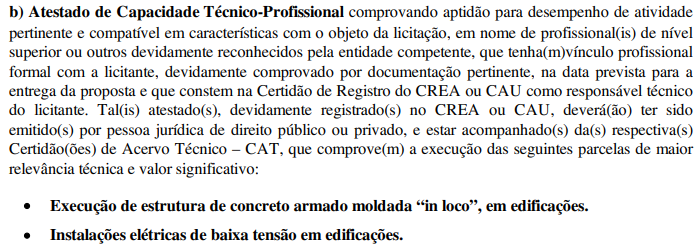 CAPACIDADE TÉCNICA: CAPACIDADE TÉCNICA: CAPACIDADE TÉCNICA: CAPACIDADE TÉCNICA: CAPACIDADE OPERACIONAL: 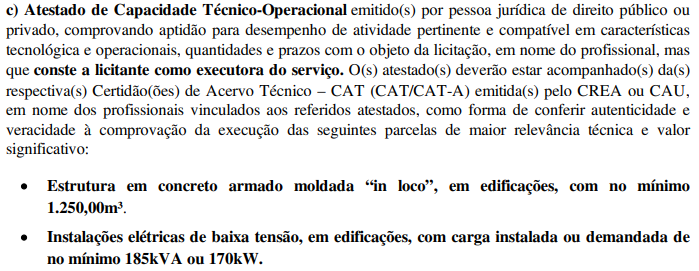 CAPACIDADE OPERACIONAL: CAPACIDADE OPERACIONAL: CAPACIDADE OPERACIONAL: CAPACIDADE OPERACIONAL:  ÍNDICES ECONÔMICOS:  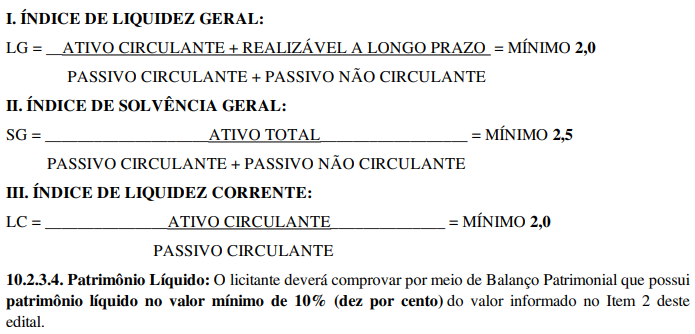  ÍNDICES ECONÔMICOS:   ÍNDICES ECONÔMICOS:   ÍNDICES ECONÔMICOS:   ÍNDICES ECONÔMICOS:  OBS.: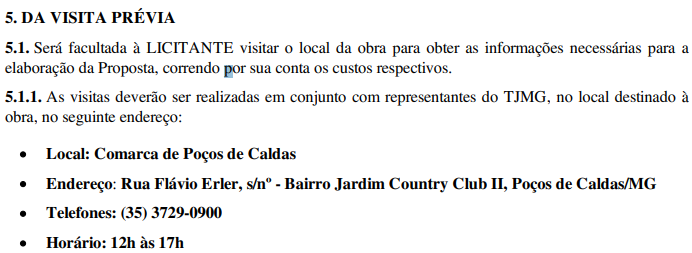 Clique aqui para obter informações do edital. OBS.:Clique aqui para obter informações do edital. OBS.:Clique aqui para obter informações do edital. OBS.:Clique aqui para obter informações do edital. OBS.:Clique aqui para obter informações do edital. 